Family Support Guide2014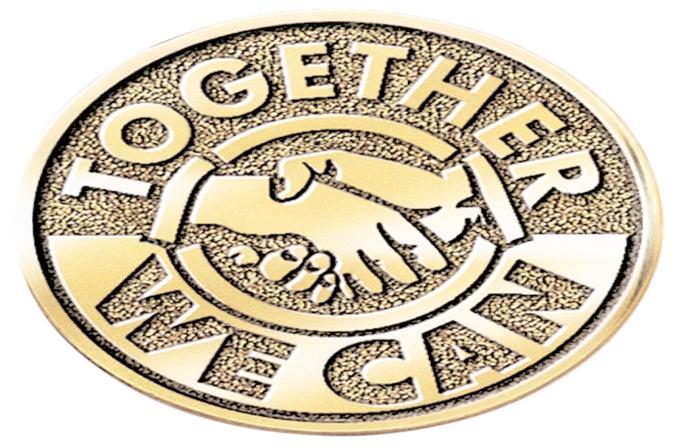 TABLE OF CONTENTS ACKNOWLEDGEMENT PAGE	                 PAGE 2  ADULT DAY SERVICES	                 PAGE 3 CHILDREN SERVICES	                 PAGE 22 FAMILY SUPPORT SERVICES	                 PAGE 39 MEDICAID SERVICE COORDINATION	                 PAGE 75  RESIDENTIAL SERVICES	                 PAGE 90ACKNOWLEDGMENTSThe Bronx DD Council commends the members of the Family Support Committee who work tirelessly to make this conference a success. It is because their input and generosity of these key people, that we can say we host the best Family Support Conference in New York State.Thank you to Mary Bonsignore and Nellie Vélez, Co-Chairs, who founded the committee and lead it to success every year. Mary and Nellie are the inspiration behind the conference. Their ability to plan a new and different conference every year is amazing.We want to thank Ana Koessler from IAHD who has the responsibility of organizing the Resource Directory Guide. Her ability to devote the time and patience to update and make changes to the information provided assures a comprehensive and user friendly guide.Special recognition to committee members Nellie Velez, Deborah Weston, Josie Astacio-Cancel, and Monica Sanabria-Miroxian,  for their work assuring the accuracy of the information in the guide.  Thank you also to John Paul González of the New York City Department of Health and Mental Hygiene for advocating with the City to support this important guide and conference. We also want to thank all the members of the committee for their dedication and hard work throughout the year.Family Support CommitteeMary Bonsignore, Parent & Co-chair                                      Nellie Vélez- Parent & Co-ChairJosie Astacio-Cancel- AdvocatePaige Bond- Community Action for Human Services, Inc.Jean M. Bondy- Institute of Applied Human Dynamics Inc.Johanna Cepin-Services for the UnderservedLisa M. Díaz- Leake and WattsPeter Dolan- Services for the Developmentally ChallengedMartha Espinoza- Center for Family SupportJohn Paul González- NYC Dept. of Health & Mental Hygiene Joycelyn Harris-Leake and WattsMara Henríquez- Y.A.I. Ana Koessler- I.A.H.D.Nadine McNeil- Parent AdvocateMonica Sanabria-Miroxian- Family Support Project for DDMildred Ramos- Metro N.Y. D.D.S.ODiane Santiago-Rodríguez- FEGS Health & Human Svcs. System Deborah Weston- ParentAdult Bronx Day Services 2014ADULT DAY SERVICES OVERVIEW OF ADULT DAY SERVICESThe following programs/services are available for students who are graduating from the Department of Education as well as anyone eligible for OPWDD services over the age of 21. Occasionally people are accepted at age 16 or 18.DAY HABILITATION is a service under OPWDD’s Home and Community Based Wavier (HCBS). This program assist individuals to acquire, retain or improve their self-help socialization and adaptive skills including communication, travel and other areas in adult education. Day Habilitation regularly takes place in a non-residential setting separate from the person’s private residence or other home. The person’s activities and environments are designed to foster the deployment of skills and appropriate behavior, greater independence, community inclusion, relationship building, self-advocacy and informed choice. Additionally, individuals accessing Day Habilitation often contribute to their communities through volunteer work. Transportation is provided.DAY HABILITATION WITHOUT WALLS provides the same service as DAY HABILITATION but the only difference is that the people gather at a site or hub from there they go out to the community. In some instances the person is picked up from home and goes with the staff in the community. Transportation is provided.WORK READINESS PROGRAMS address the issue of occupational exploration, job hunting techniques, and the behaviors necessary to hold a job. A significant component of this type of program is devoted to the individual’s participation in community-based work internships. Staff works directly with each person at a work site to further assess their work skills, preferences and support needs. Considerable time is spent on training people to travel independently to work locations. The final phase of the program involves individualized job placement with intensive job coaching services. The coach helps each person learn work tasks and appropriate work behaviors. Coaching continues as needed to insure job relation. Transportation is not provided.ADULT DAY SERVICES OVERVIEW OF ADULT DAY SERVICESPREVOCATIONAL SERVICES addresses the person’s vocational interests, they assist individuals who are interested in joining “the world of work” but whose skills are such that they may not expect to obtain competitive employment within the next year. The individual may or may not perform work for which he or she is paid while receiving prevocational services. These services include support and training related to the ability to obtain and retain employment excluding training on job tasks per se.  Transportation is not provided.SUPPORTED EMPLOYMENT SERVICES help individuals work in all types of community businesses and industries to include: banks, education, technology, health care, hospitality, food service, retail, not-for-profit corporations and government.ENHANCED SUPPORTED EMPLOYMENT SERVICES is designed for people who have not been able to work using traditional intensive supported employment services. It provides a higher focused set of supports to assist in attaining positive employment outcomes.EMPLOYMENT TRAINING PROGRAM provides internship and trainee opportunities in order to help the person seek, acquire, and maintain competitive employment. As part of the program, participants will attend training session that will promote growth and development as well as enhanced employment opportunities. The internship or trainee opportunity will last for up to 18 months. For further information on this program, you may contact Felisha Grant at (718) 430-0457.COMPETITIVE EMPLOYMENTThe ACCES-VR Office (Adult Career and Continuing education Service) formerly known as VESID, is an agency that assists people with disabilities in obtaining paid employment commensurate with their skills. They also provide educational and job training services. For further information, call (718) 931-3500. MTA New York City Transit is now offering travel-training to qualified Access-A-Ride customers. The training is conducted by the Cerebral Palsy of New York State (CPA/NYS). For further information call (212) 947-5770.DAY HABILITATION SERVICESAgency	Program			Contact NumberAHRC/NYC	Day Habilitation		Charlotte Díaz                                                     1500 Pelham Pkwy So.	Non Amb Served		Director                                                      Bronx, NY 10461	Transportation provided	718-597-3400				Ages 21 & overAHRC/NYC	Day Habilitation		Doris Bernt                                                         4377 Bronx Blvd.	Non Amb Served		Director                                                               1st Floor 	Transportation provided	718-994-6060		Bronx, NY 10461	Ages 21 & overAHRC/NYC	Day Habilitation		Luz Arce                                                            1952 Mayflower Ave	Non Amb Served		CSC Supervisor                                              Bronx, NY 10461	Transportation provided	718-792-9810				Ages 21 & overAHRC/NYC	Day Hab/Pre-Voc and	Amavi Dossa                                                  4377 Bronx Blvd	Supported Employment	Program Supervisor                                   Bronx, NY 10466	Transportation Provided	718-994-5099				Ages 18 & over		Ext. 204Angels Unaware Inc.	Day Habilitation		Tiffany Vargas                                             1375 Nelson Ave	Transportation provided	Program Coordinator                               Bronx, NY 10452	Ages 21 & over		718-293-4261DAY HABILITATION SERVICESAgency	Program		Contact PersonCenter for Family Support	Day Habilitation		Maritza Lugo                                                     1500 Pelham Pkwy So.	without Walls		718-518-5100                                                      Bronx, NY 10461	Non Amb Served   		Ext. 335					                           					Cerebral Palsy	Day Habilitation		Ira Goldberg                                                         Association of NYS	West Farms Center	 	Director of Day Program Services.                                               1880 Bryant Avenue	Non Amb Served		718-665-6414 x 8843	Bronx, NY 10460	Transportation provided				Ages 21 & overCommunity Action	Choices Day Habilitation	Robert Rizzuto                                                            for Human Services	Transportation Provided	Day Hab. Supervisor                                              Inc. [CAHS]	Ages 21 & over		718-881-7895                                         4977 Bronx Blvd, Suite 204			                                                                      Bronx, NY 10466					Contemporary Guidance Svcs	Day Habilitation Without Walls   	Abiba Kindo                                     52 Broadway	Transportation provided	Associate Director of                                   New York, NY 10004	Ages 21 & over		Professional Services	                           				212-577-5512DAY HABILITATION SERVICESAgency	Program		Contact NumberCreative Lifestyles Inc.	Day Habilitation		Aida Jenkins                                                     287 E. 148th St	Transportation Provided	Program Coordinator                                                      Bronx, NY 10451	Ages 21 & over                           	718-742-1138 ext. 551				Daybreak Independent	Day Habilitation and Pre-Voc.	Vera Valuckas                                                         Services Inc.	Transportation Provided 	917-828-4776                                                        402 McLean Ave, Suite A	Ages 18 & over		Vilas Loban                                            Yonkers, NY 10705			917-828-4605			Edwin Gold Services	Day Hab. w/o Walls		Makeda Bishop                                                          Edwin Gould Services                                                           Transportation provided                                        646- 721-7988
 2 Courtland St                                                                          Ages 21 & over                                                       
Mt Vernon NY 10550                                            			                                         			           					Epilepsy Foundation	Day Habilitation		 Brian Pinto                                                  of Metro NY	without Walls		  212-677-8550 ext. 12                                             (Formerly Epilepsy Inst.)	Ages 21 & over 			                                      257 Park Ave So, 3rd Fl.			                                                                 New York, NY 10010FEGS Health & Human	Bronx Day Habilitation	Herbert Feuer                                                 Services System	I-II-III-IV&V		Manager of Comm. Relations                   2432 Grand Concourse, 3rd Floor	Non Amb Served		718-741-7215                                               Bronx, NY 10458	Transportation Provided							Ages 21 & overDAY HABILITATION SERVICESAgency	Program		Contact NumberFEGS Health & Human	Bronx TOP Day		Herbert Feuer                                                  Services System	Habilitation Program	Manager of Comm. Relations                    3600 Jerome Avenue	Ages 21 & over		718-741-7214                                                 Bronx, NY 10467 FEGS Health & Human	Day Habilitation		Barbara Korson LCSW                                                    Services System	Pre-Vocational		718-329-7610                                                      3600 Jerome Avenue	Ages 21 & over			                               		               Bronx, NY 10467                          		                           					F EGS Health & Human	Day Habilitation Without Walls	Diane Santiago-Rodríguez                                                   Services System	Transportation Provided	718-741-7204                                                      2432 Grand Concourse	Ages 21 & over			                               		               Bronx, NY 10458                          Gateway Counseling	Group Day Habilitation 	Wendy Newman                                                         Center	Program		718-325-5021                                                        4500-4510 Furman Ave	Non Amb Served		Ext. 206                                                 Bronx, NY 10470	Transportation Provided							Ages 19 & overGateway Counseling	Supplemental Group Day	Tanea Williams                                                           Center	Habilitation Program	718-325-5021                                              4500-4510 Furman Ave	Non Amb Served		Ext. 222                                                   Bronx, NY 10470 	Transportation Provided							 Ages 19 & overDAY HABILITATION SERVICESAgency	Program		Contact NumberHawthorne Foundation 	Day Habilitation		Vicki Tobar                                                  5 Bradhurst Ave	Transportation Provided	914-372-7176                                               Hawthorne, NY 10532	Ages 21 & over 		Ext. 4021             	                           			                                                                 Independence	Bronx Day Habilitation	Alrick Patterson                                                  Residences Inc.	without Walls & ESEMP	Day Hab Manager                          2345 University Ave	Transportation Provided	347-226-2265                                                Bronx, NY 10468	Age 21 and upInstitutes of Applied	Day Habilitation		Ana Koessler                                                    Human Dynamics, Inc.	Non Amb Served		718-920-0870                                                      1680 Southern Blvd	Transportation Provided	akoessler@iahdny.org 		                               Bronx, NY 10460 	Ages 21 & over                         		                           					Institutes of Applied	Day Habilitation	 	Ana Koessler                                                         Human Dynamics, Inc.	Non Amb Served		718-920-0870                                                        3625 Bainbridge Ave	Transportation Provided	akoessler@iahdny.org 	                                                 Bronx, NY 10467	Ages 21 & over							Job Path Inc. 	Day Habilitation		Carolann Granata                                                           Admin. Office	without Walls		212-944-0564                                              22 W 38th St 11th FL.	Ages 21 & over		Ext. 226                                                   Bronx, NY 10473 	No Transportation 							 DAY HABILITATION SERVICESAgency	Program		Contact NumberLeake and Watts Services, Inc.	Day Habilitation and Pre-Voc	Neil Jeter                                                  450 Castle Hill Avenue	Pre-Voc		914-294-7083                                               Bronx, NY 10473	Ages 21 & over		Patrick Walker 						718-430-7938Life Adjustment	Day Habilitation		Sonia Stewart                                                  Center	Non Amb Served		Day Hab Manager                              1175 Findlay Ave	Transportation Provided	718-293-9727                                                Bronx, NY 10456	Ages 21 & over		Ext. 15Lifespire	Bronx Comprehensive	Barbara Flores                                          1315 Loomis St.	Services Center		718-892-7765                                             Bronx, NY 10461	Non Amb Served		Ext. 212                                			Transportation provided							Ages 21 & overMetro NY DDSO/	Southern Blvd Day Program 	Mary Ann Bamberger                                                    OPWDD	Non Amb Served		718-893-1519                                                      1527 Southern Blvd	Transportation provided			                               Bronx, NY 10460 	Ages 21 & overMercy Drive Inc.	Day Habilitation without Walls	Clara Rivera		               	                                73-14 Yellowstone Blvd	Accessible, Transportation	718- 268-4184		                           Forest Hills, NY 11375	Provided, Ages 18 & over					DAY HABILITATION SERVICESAgency	Program		Contact NumberModern Guidance Services	Day Habilitation	 	Marjorie Smith                                                         3240 White Plains Road	Transportation Provided	718-994-4617	Bronx, NY 10467	Ages 18 & over 			                                                    							Quality Services for	Day Habilitation,		Lauren Maldonado,                            the Autism Community	Transportation Provided	Director                                              [QSAC]	Ages 21 & over		718-728-8476                                                   1968 Eastchester Rd.					                                        Bronx, NY 10461Services for the Developmentally	Day Habilitation/Pre-Vocational	Reva Zawel			                Challenged	Program		347-980-2900			                  5670 Riverdale Ave.	Transportation Provided					                Bronx, NY 10471	  							 Services for the	Lydig Day Habilitation 	Gracie President or                                                 Underserved	Transportation Provided	Brenda Williams                                               708 Lydig Ave.	Ages 21 & over		718-239-5434 or                                            Bronx, NY 10462			917-408-1676Services for the Underserved                             	Day Hab		Cora Gabourel  or                                                          1391 E. 149th Street	Transportation Provided 	Brenda Williams                                Bronx, NY 10455	Ages 21 & over 		718-239-5434 or                                                			917-408-1676DAY HABILITATION SERVICESAgency	Program		Contact NumberServices for the	Southern Blvd Day Habilitation	Freddie Bratcher or                                        Underserved	Transportation Provided	Brenda Williams                                             1029 E 163rd St.	Ages 21 & over		718-239-5434 or                                  Bronx, NY 10459			917-408-1676Social Action Center	Pelham Day Program 	Van Brown                                                    665 Pelham Pkway No.	Transportation provided	718-654-1815                                                      Suite 401	Ages 21 & over                         				                               Bronx, NY 10467 			                           					South East Bronx	The Best of Me Day Habilitation	Debra Tirado                                                         Neighborhood Center	Transportation Provided	718-589-5553                                   995 Tinton Ave	Ages 18 & over  				                                                    Bronx, NY 10456South East Bronx	United Day Habilitation Program	Gail Brown		                      Neighborhood Center	Transportation and Lunch	718-665-8908                                              3289 Third Ave	Provided			                                                   Bronx, NY 10456	Ages 21 & over					                                        	  							 Special Citizens	Day Habilitation	 	                                                  Futures Unlimited, Inc.	Transportation Provided	212 410-6719198 East 121 Street	Ages 21 & over			                                            New York, NY 10035		DAY HABILITATION SERVICESAgency	Program		Contact NumberUnique Life Inc.	Day Habilitation		Rajah Gray                                              2197 New England Thruway	Non Amb Served		374-449-7891                                       Bronx, NY 10455	Transportation Provided		                                     		Ages 21 & over			United Cerebral Palsy	Bronx Day Hab		Veronica McCormack		                      Services of NYC, Inc.	Non Amb Served		718-859-5420 Ext. 243                                              408 E 137th Street	Transportation Provided			                                                   Bronx, NY 10454	Ages 18 & over					                                        	  							 United Cerebral Palsy	Day Habilitation	 	Raven Taylor                                                Services of NYC, Inc.	Transportation provided	718-859-5420 Ext. 240                                               1780 Stillwell Ave.	Ages 18 & over		                                            Bronx, NY 10469			YAI	Zerega Avenue Day Habilitation	Monica Cedeño                                              1241 Zerega Avenue	Non Amb Served		718-793-2182 Ext. 258                                   Bronx, NY 10462	Transportation Provided		                                     		Ages 21 & overDay Services Not Based In Bronx CountyAgency	Program		Contact NumberAssoc. for Metro Area Autistic	Day Habilitation	 	Goran Bogut                                                   Children Inc. (AMAC)	Non Amb Served		Director of Adult                                                      25 West 17th Street	Transportation Provided                        	and Voc. Services			                               New York, NY 10011 	Ages 21 & over		212-645-5005 Ext. 4406					Assoc. for Metro Area Autistic	Day Training		Goran Bogut                                                                                                            Children Inc. (AMAC)	Transportation Provided	Director of Adult                                  925 West 17th Street	Ages 18 & over		and Voc. Services		                                                    New York, NY 10011			212-645-5005 Ext. 4406		Association for the Advancement of	Wellington Hall Day Habilitation	Carey Quay                                  the Blind and Retarded	and Pre-Voc. Transportation to	718-262-9200                                              161-06 89th Avenue	certain areas of the Bronx			                                                   Jamaica, NY 11432	Accepts people with multiple							disabilities.  Ages 21 & over					                                        	  							 Assoc. for the Advancement of	St. Pascal Day Habilitation	                                                            the Blind and Retarded	Transportation provided to	718-776-3900                                               112-33 199th Street	certain areas of the Bronx			                                                 St. Albans, NY 11412	Accepts people with multiple							disabilities.  Ages 21 & overDay Services Not Based In Bronx CountyAgency	Program		Contact NumberContemporary	Day Habilitation		Abiba Kindo                                              Guidance Services Inc.	Transportation provided	646-214-1317                                       52 Broadway, 4th Fl.	Ages 18 & over							          New York, NY 10004Epilepsy Foundation	Day Habilitation	 	Brian Pinto                                                   of Metro-NY	No transportation		212-677-8550 Ext. 12                                                     (Formerly Epilepsy Institute)	Must be travel trained                       				                               257 Park Ave So., 3rd FLNew York, NY 10010	Esperanza Center	Day Training		Inez Barnwell-McCoy                                                                                                           516 West 181 Street	Transportation Provided	Director 			                                  New York, NY 10035	Ages 18 & over  		212-928-5810 Ext. 121                                     	Spanish spoken				Shield Institute	Manhattan Day Habilitation 	Emely Ramghanie                                    110 E. 107th St	Transportation Provided	212-860-8400 Ext. 4117                                              New York, NY 10029	Ages 21 & over						                               	  							 Shield Institute	Bayside Adult Day Center	                                                                    39-09 214th Pl.	Transportation provided 	718-229-5757 Ext. 2216                                               Bayside, NY 11361	Ages 21 & over			                                                 								Day Services Not Based In Bronx CountyAgency	Program			Contact NumberUnited Cerebral Palsy of	Manhattan Day/ Evening		Raven Taylor                                              NYC Inc. (UCP/NYC)	Habilitation			718-859-5420 Ext. 240                                       122 E 23rd Street	Transportation Provided						 New York, NY 10010	Non Amb Served								Ages 21 & overUnited Cerebral Palsy of	Manhattan Day Habilitation III		Raven Taylor                                                   NYC Inc. (UCP/NYC)	Non Amb Served			718-859-5420 Ext. 240                                                  309 West 23rd Street	Transportation Provided                      				                               New York, NY 10010	Ages 18 & over  							              United Cerebral Palsy of	Manhattan Day Habilitation IV		Raven Taylor                                                                                                             NYC Inc. (UCP/NYC)	Transportation provided		718-859-5420 Ext 240    120 E 23rd Street	Ages 18 & over  				                                     New York, NY 10010				YAI	Manhattan Day Habilitation 		Domingo Hernández                                    406 Tenth Ave	Transportation Provided		212-645-1616 Ext. 634                                              New York, NY 10001	Ages 21 & over						                               	  							 YAI	Manhattan Day Habilitation		Domingo Hernández                                                320 W. 13th St.	Greenwich Village Multi Service Center		212-645-1616 Ext. 634                                               New York, NY 10014	Transportation provided			                                                 	Ages 21 & over  	WORK READINESSAgency	Program			Contact NumberAHRC/NYC	Work Readiness			Doris Bernt                                                4377 Bronx Blvd	Ages 21 & over			718-994-6060                                                  Bronx, NY 10466	                     				                               	  							              Contemporary	Work Readiness			Crystal Jenkins                                                                                                             Guidance Serv. Inc.	Ages 18 & over			Director of SEMP                     52 Broadway 4th Fl.	 			646-214-1311	                                     New York, NY 10004				Institute of Applied 	Work Readiness and Pre-Voc		Ana Koessler                                    Human Dynamics	Must be travel trained		718-920-0870                                            3625 Bainbridge Ave	Ages 21 & over                                                                    akoessler@iahdny.org                                                                                                   Bronx, NY 10467	  							 Special Citizens	Work Readiness		             Rosalind McAllister                                      Futures Unlimited, Inc.	and Pre-Voc			 212 410-6719198 East 121 Street 	Ages 21 & over					New York, NY 10035WORK READINESSAgency	Program			Contact Number AHRC/NYC	Pre-Vocational			Luz Arce                                               1952 Mayflower Ave	Program			CSC Supervisor                                                 Bronx, NY 10461	Ages 21 & over                    		718-792-9810 Ext 219		                               	  						              AHRC/NYC	NY League			Yelena Batkhina  ext. 104                                                                                                           200 Varick St.	Programs B and C			Eamon O’Tuana  ext. 113                     New York, NY 10014	Ages 21 & over			212-803-7344	                                     				IAHD	Pre-Voc. Waiver Service 		Ana Koessler                                   3625 Bainbridge Ave.	Non Amb. Served			718-920-0870                                           Bronx, NY 10467	Transportation provided						                               	 Ages 21 & over 							 Lifespire	Pre-Voc. Services			Barbara Flores                                      1315 Loomis St	Non Amb Served			718-892-7765 Ext 212                       Bronx, NY 10461	Transportation Provided							Ages 21 & overSUPPORTED EMPLOYMENT PROGRAMSAgency	Program			Contact Number		AHRC/NYC				 SEMP Janitorial Job training			Tatiana Schchegoleva ext. 106                       4377 Bronx, Blvd				 Non Amb Served					Meba Essohanam ext. 111                                Bronx, NY 10466				 Enhanced Supported Employment		718-944-5099                                                      Cerebral Palsy				 SEMP						Al Arrieta                                                             Assoc. Of NYS				 Ages 21 & over					212-947-5770 Ext. 7150                             330 W 34th St., 15th Floor			 												                         New York, NY 10001Contemporary				 SEMP						Crystal Jenkins                                                   Guidance Serv. Inc.				 Ages 18 & over					Director of SEMP                                               52 Broadway, 4th Fl.				 							212-214-1317                                                      New York, NY 10004The Epilepsy Foundation of		 SEMP						Brian Pinto                                                           Metro –NY				 Must have Epilepsy				212-677-8550 Ext. 12                                         (Formerly The Epilepsy Institute)	          or Traumatic Brain Injury							                                        257 Park Ave So.				 											                                        New York, NY 10010FEGS Health & Human			 SEMP-Can serve					Jessica Mera-Canty                                          Services System				 Travel trained individuals			212-366-8487                                                      315 Hudson St., 2nd Floor			 	 Access sponsored agesNew York, NY 10013				 16 & overSUPPORTED EMPLOYMENT PROGRAMSAgency	Program			Contact NumberJob Path Inc.	SEMP			Aimee LeBron                                               22 W. 38th St.	No Transportation			212-944-0564 Ext. 216                                                 New York, NY 10018	Ages 21 & over                    				                               	  							              Lifespire	SEMP and Employment		Gillian LeBron                                                                                                           1315 Loomis St., 2nd Fl.	Training			212-741-0100 Ext. 4620                     Bronx, NY 10461	 Ages 16 & over				                                     				United Cerebral	SEMP	 		Ann Ross                                   Palsy of NYC Inc.	Non Amb Served			718-442-6006 Ext. 236                                            281 Richmond Ave.	Transportation Provided						                               Staten Island, NY 10302	Ages 21 & over 							 YAI	Bronx Supported work		Shena Patten                                      2360 Westchester Ave.	and Training [SWAT] and		718-792-6221Ext. 205                       Bronx, NY 10462	Enhanced Supported Employment							YAI	Capable Program			Shana Crispin                                 2360 Westchester Ave	Dual Diagnosis Required		718-792-6221 Ext. 206                    Bronx, NY 10462	Mental Retardation and Psychiatric							Ages 18 & overSUPPORTED EMPLOYMENT PROGRAMSAgency	Program			Contact NumberYAI	E-SEMP			Shena Patten			2360 Westchester Ave	Waiver Enrolled			718- 792-6221 Ext. 205Bronx, NY 10462YAI	OPTS			Shena Patten	2360 Westchester Ave	Blended Pre-Vocational &		718- 792-6221 Ext. 205Bronx, NY 10462	Supported Employment	Children’s ServicesCHILDREN’S SERVICESEarly Intervention (0 – 3 years old)Early Intervention is a comprehensive interagency program that supports infants and children with developmental delays in their efforts to realize their full potential. It reduces the likelihood of delays among at-risk children, assists and empowers families to meet their child’s and their own needs and entitles children, regardless of race, ethnicity or income, to services through the program.Pre-School Program (3 – 5 years old) (CPSE – Committee on Pre-School EducationChildren between the ages of 3 and 5 years of age may be referred to the Committee on Pre-School Special Education (SPSE) for an initial evaluation and/or there are concerns about the child’s cognitive, behavior, articulation, language, fine motor or gross motor development. This is a voluntary process, and the referral may be withdrawn at any time, if the parent wishes to do so.School Age program (5 – 21 years old) (CSE – Committee on Special EducationChildren between the ages of 5 to 21 may receive services through the Committee on Special Education (CSE). Eligibility is determined when a student is found to have a significant delay in cognitive, language, articulation, and fine motor, and gross motor, social or emotional skill. The delay must affect the student’s ability to make educational gains in order to qualify for the services.Universal Pre-KH.R. 555: Universal pre-Kindergarten Act was established to assist States in establishing a universal pre-kindergarten program to ensure that all children 3, 4 and 5 years old have access to high-quality full-day, full calendar year pre-kindergarten education.Early InterventionAchieving Beyond                     0 – 3 years	Speech & Language, P.T., O.T., ABA		Contact:                                              7000 Austin St.	SEIT, Integrated Classroom		                                                Room 3200	English, Spanish, Italian, French, Chinese,                (212) 864-0099		                               Queens, NY 11375	Urdu, Haitian Creole, Limited African 	             (212) 679-7867 fax			Monday-Friday; 9 am to 6 pm							Adelacruz@bilingualsinc.comEarly Childhood                         0 – 3 years	Evaluations, SEIT, speech, OT, PT, and SI		Contact:                                                                                                           Associates.	Social Work, psychological services		Linda Silver                      825 West End Ave	English/Spanish – Flexible hours		(212) 662-9200	                                     New York, NY 10025				(212) 662-9222 faxEaster Seals                                0 – 3 years	Evaluations, Center-based service,	 	Contact:                                           2433 East Tremont Ave	Service Coordination		Angela Torres /                            Bronx, NY 10462	English/Spanish – 7:30 am to 4:30 pm		Veronica Gonsalves             	Monday - Friday			(718) 409-4227			Bgonsalves@eastersealsny.org	 	(718) 409-5717 or 5708 faxHear Our Voices                         0 – 3 years	Home-based services, ABA services,		Contact:                                       1600 Parkview Ave,Suite B	Service coordination, family training,		Wilma Gutiérrez/                       Bronx, NY 10467	Evaluations			Suri Gruen				Monday – Thursday 8 am to 6 pm		(718) 829-7744			Friday – 8 am to 3 pm		(718) 829-7745 fax			English, Spanish, Twi, Italian, Bengali,							French, Creole, Portuguese, Yiddish Early InterventionHoward Haber Early                     18 mos. – 3 years	Variety of classes to meet individual needs		Contact:                                              Learning Center AHRC	ABA, speech & language, OT, PT,		Diana Rich                                                 2300 Westchester Ave	Counseling, nursing, integrated classes 	             (718) 409-1450		                               Bronx, NY 10462	English/Spanish	 		(718) 409-2970 fax			Monday-Friday 8:45 am to 2:15  pm							Institutes of Applied                    18 mos. – 3 years	Related services, Center-based classes,		Contact:                                                                                                           Human Dynamics	Evaluations, OT, PT, service coordination		Denise Turner                                       2213 East Tremont Ave	speech & language 			(718) 683-3775	                                     Bronx, NY 10462	English/Spanish			dturner@iahdny.org 			Monday – Friday, 8 am to 7 pmChildren’s Evaluation Rehab. Center                          		 	                                            Infant/Toddler team                     0 – 3 years	Evaluations, bay team, language group		Contact:                                         1165 Morris Park Ave	individual sessions			Debbie Maringolo             Bronx, NY 10461	English/Spanish			(718) 430-3910 x 6448			 	                                                          (718) 430-3989 fax			Early InterventionLighthouse International             0 – 3 years	Home-based evaluations, center-based	              Contact:                                              11 East 59th Street	services, PT, OT, speech & language		Kelly Bang-Kim                                                 New York, NY 10022	SI, vision services, social work,                                     (212) 821-9295		                               	Monday-Friday, 8:30 am to 5 pm		(212) 821-9274 fax			English, Spanish, French, Russian,							Korean – Kkelly@lighthouse.org		              			Los Ninos Services, Inc.              0 – 3 years	Evaluations, service coordination, home-		Contact:                                                                                                           535 Eighth Ave, 2nd floor	Based, ABA home based, family support		Edita Díaz                                              New York, NY 10025	group			(212) 787-9700	                                     	English/Spanish/Russian		(212) 787-4418 fax			Edita.Diaz@losninos.comMarathon Infants &Toddlers, Inc.                                 0 – 3 years	Home-based/community based, evaluations,	Contact:                                           220-18 Horace Harding	speech. PT, OT, SI, social work, family		Anita Giuliani                               Expressway	training, service coordination		(718) 423-0056                    Bayside, NY 11364	English/Spanish			(718) 229-5370 fax			Hours: At parent’s convenience	 						miteip@aol.com or Anita@miteip.comEarly InterventionSt Joseph’s School                     0 – 3 years	Toddler play group, speech therapy, parent		Contact:                                              1000 Hutchinson River	support group, parent sign language class		Noreen Collins                                                 Parkway	parent auditory/oral training, educational	             (718) 828-9000		                               Bronx, NY 10461	workshop	 		(718) 828-1671 TDD			English, signed English, ASL & Spanish		(718) 792-6631 fax			One hour individual sessions; three hour							group sessions weekly							ncollins@sjsdny.orgTheracare of New York             0 – 3 years	Home-based services, ABA, Service		Contact:                                                                                                           2510 Westchester Ave                                                            coordination, evaluations, OT, PT,		Vivian BerriosSuite 102	SI, Speech therapy, feeding, vision,		(718) 597-5558 X 0		                              Bronx, NY 10461	Nutrition, social work,		(718) 597-7277 (Fax)	Spanish, ASL, French, Italian, Haitian						 	Creole								8 am to 6 pm (evening hours available)			Therapeutic Imprints, Inc.       0 – 3 years	OT, PT, speech therapy, SI, social work		Contact:                                           1120 Morris Park Ave.	TSHH, psychological, family training,		Irma J. Pereira                              Bronx, NY 10461	service coordination, sensory		(718) 409-6977                   	Gym (parent/child), play therapy		(718) 409-6946 fax		English/Spanish								Monday – Friday 8:30 am to 4:30 pm							Ipereira@theraimprints.com							Ijptiinc@aol.com	 	Early InterventionThese Our Treasures                18 mos. – 3 years	Home-based services, facility group,		Contact:                                              2778 Bruckner Blvd	service coordination, family training,		Patricia Fransem                                                 Bronx, NY 10465-1934	Social work, OT, PT, speech therapy, SI	            (718) 863-4925		                               	Monday - Friday 9 am to 4  pm	 	(718) 863-5916 fax		Tot2778@aol.comYAI/NYL Harry H.                        Infants – 3 years	Center-based, 2 hour sessions, Jumpstart		Contact:                                                                                                           Gordon School	Program for infants & parents, OT, PT, SP,		Karen Jablon                                       2465 Bathgate Ave	SI. English/Spanish	8:30 am to 2 pm		(718) 367-5917	                                     Bronx, NY 10458	kjablon@yai.org			(718) 367-3363 			YAI/NYL Life Start Program      Infants – 3 years             Home-based services, OT, PT    		Contact: 	                                           460 West 34th street 11th floor	Speech, SI			Nancy Petrucelli (HB)                                       New York, NY 10001	English/Spanish 			(212) 751-9147                 					npetrucelliyai.org	Pre-School Programs (3 to 5 years old)Astor Day Treatment Program            3 – 5 years	Center- based programs for severely		Contact:                                              750 Tilden Street	emotionally &behaviorally disturb		Georgeanne Stokes                                              Bronx, NY 10467	children (12 month program). Related	            (718) 515-3000		                               	services OT, PT, speech, intensive		(718) 515-3097 fax			Parenting program and clinical services							counseling & clinical treatment for children							and their families.							Bilinguals                                                    3 – 5 years	Speech, OT, PT, ABA, SEIT, Evaluations		Contact:                                                                                                           60 Madison, 8th Floor	English/Spanish/Italian/French/Chinese/		Abigail De La Cruz	                                                         New York, NY 10010 	Urdu/Haitian Creole/Limited African		(212) 684-0099	                                     	Languages, Integrated Classroom		(212) 679-7867 fax			9 am to 6 pm								Adelacruz@bilingualsinc.com	          	Bronx Blue Feather ARHC                    3 – 5 years	Full day pre-school, speech  language		Contact:                                           2300 Westchester Ave	OT, PT, counseling, service coordination		Diana Rich                             Bronx, NY 10462	training, service coordination		(718) 653-4155               		English/Spanish			(718) 405-2453 fax		8;30 am to 1:30 pm					Dianar@ahrcnyc.com							 				Bronx Organization for the                  3 – 5 years	Full day pre-school, OT, PT, speech therapy	Contact:                                            Learning Disabled (BOLD)	evaluations, English/Spanish		Angela Ghiozzi                             2885 St. Theresa Ave	9:30 am to 3:30 pm			(718) 430-0981                               Bronx, NY10461				(718) 239-4419 faxEarly Childhood Associates                 3 – 5 years	Evaluations, SEIT, speech therapy		Contact:                                            910 West End Ave, Suite C	OT, PT, SI, social work, psychology		Linda Silver                                     New York, NY 10025	English/Spanish			(212) 662-9200						(212) 662-9222 faxPre-School Programs (3 to 5 years old)Easter Seals                                        3 – 5 years	Evaluations, center-based services,		Contact:                                              2433 East Tremont Ave	OT, PT, speech therapy, social work		Angela Torres                                               Bronx, NY 10461	counseling, parent training	             (718) 409-4227		                               	English, Spanish			(718) 409-5708 fax			7:30 am to 4:30 pm								atorres@eastersealsny.org							Grow With Us Preschool                  3 – 5 years	Center-based, PT, OT, speech therapy-		Contact:                                                                                                           (Graham Windham Family	counseling.			                                              Learning Center)	English, Spanish			(718) 299-6892	                                     1732 Davison Ave	8:15 am to 4:30 pm			(718) 299-7030 fax	          Bronx, NY 10453	Hear Our Voices                                 3 – 5 years	ABA, SEIT, family training, evaluations		Contact:                                           1600 Parkview Ave Suite B	OT, PT, speech therapy, counseling		Wilma Gutiérrez/                               Bronx, NY 10453	training, service coordination		Suri Gruen                   	Spanish/Twi/French			(718) 829-7744			Russian/Hebrew/Yiddish		(718) 829-7745 fax			Monday - Thursday, 8 am to 5 pm							Friday 8 am to 3 pm	 				Howard Haber Early Learning        3 – 5 years	Variety of class sizes to meet individual		Contact:                                            Center (AHRC)	needs, integrated classes, speech therapy		Diana Rich                            2300 Westchester Ave	OT, PT, ABA, counseling, nursing		(718) 409-1450                                Bronx, NY10462	English, Spanish			(718) 409-2970 fax			8:45 am to 2:15 pm								Dianar@ahrcny.comPre-School Programs (3 to 5 years old)IAHD                                                        3 – 5 years	OT, PT, speech therapy, evaluations		Contact:                                              2213 East Tremont Ave	counseling, center-based		Denise Turner                                               Bronx, NY 10462	English/Spanish		             (718) 683-3775		                               	8 am to 7 pm			dturner@iahdny.org 																			Infant/Toddler Team                          3 – 5 years	Clinical Services, language group,		Contact:                                                                                                           1165 Morris Park Ave	individual intervention		Debbie Meringolo                                            Bronx, NY 10461	English/ Spanish			(718) 430-3910	                                     	Hours: various			(718) 430-3989 fax	          	Kennedy Child Study Center           3 – 5 years	Evaluations, OT, PT, speech therapy,		Contact:                                           1028 East 179th Street	counseling, English/ Spanish		Diane Fitzpatrick                               Bronx, NY 10460	8:30 am to 4pm			(718) 842-0200                   					(718) 842-1328 fax																 		Lighthouse International                  3 – 5 years	Center based evaluation, center-based		Contact:                                            111 East 59th Street	dev. Group, PT, OT, SI, Speech,		Kara  Conroy                           New York, NY 10022	vision services, parent support group		(212) 821-9616                                 	social work			(212) 821-9274 fax			English/Spanish/Russian/Korean							8:30 am to 5 pm								Landerson@lighthouse.orgPre-School Programs (3 to 5 years old)Life Skill Preschool Home              3 – 5 years	Center-based full day, speech therapy		Contact:                                              3051 East Tremont Ave	OT, PT, counseling			Barbara Hendricks                                               Bronx, NY 10461	English/Spanish		             (718) 828-8462		                               	8:30 am to 2:30 pm			(718) 828-0564 fax			LifeskillBronx@aol.com																		Los Niños Services                          3 – 5 years	SEIT, ABA home-based, Speech Group		Contact:                                                                                                           535 Eighth Ave, 2nd Floor	Family Support Group		Edita Díaz                                           New York, NY 10018	English/Russian/ Spanish		(212) 787-9700	                                     	8 am to 5 pm			(212) 787-4418 (Fax)	          	Rainbow School for Child              3 – 5 years	CPSE center-based, integrated classes,		Contact:                                           Development	evaluations, OT, PT, speech therapy,		Mary Bianco                               900 Pelham Parkway South	counseling, English/Spanish,		(718) 931-6600                                       Bronx, NY 10462	9 am to 4 pm			(718) 822-6369 fax			www.rainschool@aol.com																 		St. Dominic’s Torch                        2.7 – 5 years	Therapeutic services, OT, PT, speech		Contact:                                            2340 Andrews Ave	English/Spanish			Ethel G. Rosally                           Bronx, NY 10468	8:30 am to 5 pm			(718) 365-7238                                 				(718) 784-3057 faxPre-School Programs (3 to 5 years old)St Joseph’s School for the Deaf         3 – 5 years	ST, PT, OT, counseling, parent support		Contact:                                              1000 Hutchinson River Parkway	parent sign language classes, community		Diane Woods 			                                                                    Bronx, NY 10465	sign language, education program		(718) 828-9000		                               	English/Signed English ASL/Spanish		(718) 828-1671 TDD			8:30 am to 3 pm, 6 week summer program		(817) 792-6631 fax			dwoods@sjsdny.org																			Stepping Stone Day School                 3 – 5 years	Center-based, OT, PT, speech therapy		Contact:                                                                                                           2826 Westchester Ave	social work, psychologist		 Luis Acevedo                                          Bronx, NY 10461	English/Spanish			(718) 554-2025	                                     	8:30 am to 2 pm			(718) 554-2035 fax	          	Susan E. Wagner Day School             3 – 5 years	English/Russian/ Spanish		Contact:                                           NE Bronx Day Care Center, Inc.	7:30 am to 6 pm			Joyce James                                4102 White Plains Road				(718) 547-0501                                       Bronx, NY 10466				(718) 547-2013 fax																 		The Shield Institute                               3 – 5 years	Center-based full day, speech therapy		Contact:                                            1800 Andrews Ave	OT, PT, counseling, behavior management		Lourdes Costa                          Bronx, NY 10453	English/Spanish			(718) 299-8600                             	8:30 am to 4 pm			(718) 299-8995 fax			www.Shieldinstitute.org																	Pre-School Programs (3 to 5 years old)Theracare of New York                         3 – 5 years	SEIT, integrated classroom		Contact:                                              2510 Westchester Ave	ABA, Speech, Counseling		Vivian Berrios 			                                                                 Suite 102	Spanish/ASL/French/Italian/Haitian Creole		(718) 597-5558 x 0		                               Bronx, NY 10461	8 am to 6 pm (evening hours available)		(718) 597-7277 																										These Our Treasures                             3 – 5 years	Center-based, OT, PT, speech therapy		Contact:                                                                                                           2778 Bruckner Blvd	English/Spanish			Marian Felini x 20                                          Bronx, NY 10465	9 am to 2:30 pm			(718) 863-4925	                                     	tots2778@aol.com			(718) 863-5316 fax	          	United Cerebral Palsy of NYC             3 – 5 years	Center -based preschool-full day, PT, OT,		Contact:                                           1770 Stillwell Ave	speech therapy, nursing, counseling,		Beverly Ellman                                Bronx, NY 10469	parent groups, social work, assistive		(718) 652-9790                                       	technology, augmentative communication,		(718) 547-9108 fax			computer, assisted instruction,							adapted seating and positioning							English/Spanish – 8 am to 2 pm							bellman@ucpnyc.org																			 		Volunteers of America                         3 – 5 years	Center-based full and integrated day UPK, 	              Contact:                                            1887 Bathgate Ave	evaluations, speech therapy, OT, PT,	              Marilyn Taylor /                       Bronx, NY 10457	psychologist, parent workshops, socialization	 Rosemary Santiago                             	English/Spanish/Twi 8:30 am to 4:30 pm		 (718) 466-3580		mtaylor@voa-gny.org		 (718) 960-4395 (Fax)			rmatos-santiago@voa-gny.org												Pre-School Programs (3 to 5 years old)Watson Ave. Day Care Center             3 – 5 years	Integrated Preschool, ST, OT, PT,		Contact:                                              1880 Watson Ave	Counseling			Cecil Hodge 			                                                                    Bronx, NY 10472	English			(718) 828-9400		                               	9 am to 1:45 pm			(718) 409-0816 fax 																										 Westchester School for Special         3 – 5 years	OT, PT, speech therapy, special classes		Contact:                                                                                                           Children	English/Spanish/Greek		 Priscilla Scampoli                                          45 Park Ave	9 am to 2:30 pm			(914) 376-4300	                                     Yonkers, NY 10703				(914) 965-7059 fax	          	YAI/NYL Harry H. Gordon                     3 – 5 years	Center -based Preschool including		Contact:                                           1770 Stillwell Ave	Full day ASD curriculum, integrated		Karen Griffoul                               Bronx, NY 10469	classes, ½ day class, OT, PT, Speech therapy	(718) 367-5917                                      	English/Spanish			(718) 367-6692 fax			8:30 am to 2 pm								aesposito@yai.com									Referral/Advocacy ServicesAdvocates for Children                 All Ages		Free case Advocacy and Representation		Contact:                              151 West 30th Street, 5th floor      All Ages Levels of ID/DD	intake Monday & Wednesday 9:00 am		Romi Paek                          New York, NY 10001		Spanish/Chinese/Haitian Creole			(212) 947-9779			Training Public Education Hotline			(212) 947-9790 fax			Tuesday & Thursday 10 am to 1 pm								inforr@advocatesforchildren.orgBronx Early Childhood                  0 to 5 years		Information and technical assistance		Contact:                              Direction Center                             All Levels of DD		for children with special needs, inclusion		Ana C. Hernández           2488 Grand Concourse		workshops for General Ed providers,		(718) 584-0658                  Bronx, NY 10458		behavior management, inclusive practices,		(718) 584-0859 fax			child abuse reporting, transition training							for parents (turning 3 and turning 5)							Monday-Friday 9 am to 5 pm									English/Spanish										ecdcbronx@yahoo.comEarly Childhood Center                0 – 5 years		Behavior Support, Parent/Child			Contact:                             Children’s & Rehabilitation         DD/ED		Therapy, Developmental Therapy			Susan Chinitz                  Center, Rose F. Kennedy Center		for toddlers & preschool age children,		(718) 430-8900               Albert Einstein College of Medicine		psychotherapy and play therapy for young		(718) 892-4736 fax         1731 Seminole Ave		children with developmental & emotional					       Bronx, NY 10461		or behavioral problems, parent-child dyadic						(relation-based) therapy, infant and early							childhood mental health services, including						therapeutic services for children affected by						trauma. English/Spanish 8 am to 6pm							susan.chinitz@einstein.yu.eduReferral/Advocacy ServicesMetro-New York OPWDD                 3 years to adulthood	Home Community Based Waive; care		Contact:                              2400 Halsey Street                            All levels of ID/DD		at home waiver, family support services		Lisa Pesante                        Bronx, NY 10461		such as: family reimbursement, in/out of		(718) 430-0474			home respite, parent training, diaper coop,		(718) 430-0866 fax			weekend & after school programs, crisis							intervention; non-Medicaid & Medicaid							service coordination, English/SpanishMorrisania Child Development           0 - 14 years		Pediatric Developmental Evaluations		Contact:                              Clinic		Psychological Evals, Speech & Language		Marlene Negrón -Luna           1225 Gerard Ave		Evals, Occupational Evals, Social Work		(718) 960-2991/2994                  Bronx, NY 10452		Services, Socio-Communication/fine motor		(718) 960-7004 fax		             Groups, English/Spanish 8:30 am to 5 pmNorth Central Bronx Hospital             0 – 21 years		Family Assessment, Advocacy with			Contact:                             The Family Support Project for		Monthly support group, entitlement			Susan Chinitz                  The Developmentally Disabled &		assistance, information and referral		(718) 430-8900               Bronx Chapter Austin Society		services, assistance with special			(718) 892-4736 fax         3424 Kossuth Ave, Room 15A-10		education services           						       Bronx, NY 10467		Multi-languages – Monday-Friday								9 am to 5 pm											Monica.Sanabria@nbhn.net	Public Health Solutions                         0 – 3 years		English, Spanish, African Dialects			Contact:                         One Fordham Plaza		several other languages				Guadalupe Azcona         Suite 900B		www.healthsolutions.org				(718) 733-6100 x 206     Bronx, NY 10458																					Referral/Advocacy ServicesMoshulu Montefiore                               K-5th grades		After School Program			Contact:                              Community Center      		Special needs program			Kim Viade                              3450 DeKalb Avenue		Service children with DD			Director                              Bronx, NY 10468		in inclusion after-school setting		(718) 882-4000 ext. 391			2:30 pm – 6:00 pm				(718) 882-6369 Fax				Kuiade@mmcc.orgSpina Bifida Resource Network          All ages		Resource, Empowerment, and Independence	Contact:                                     84 Park Ave		English, 9 am to 5 pm			Irina Bashkira                     Suite 106-G		info@thesbrn.org,				(908) 782-7475                  Flemington, NJ 08822		www.TheSBRN.org				(908) 782-6102 fax									Legal Services NYC-Bronx                    All Ages		Free case advocacy & representation	Contact:579 Courtlandt Avenue                          All Levels		Training and Public Education		(718) 928-3700Bronx, NY 10451			Family Support ServicesFamily Support ServicesFamily-directed statewide systems of comprehensive services which help families provide care to a family member with Intellectual/Developmental Disabilities.This directory list services is available to individuals with Intellectual/Developmental/Disabilities, living with their family in the Bronx.All applicants must meet OPWDD eligibility criteria in order to apply for these services. Individuals who are seeking services for the first time or who are interested in modifying current services must use the Front Door Process. The Front Door Process guides an individual through eligibility determination, assessment, and identification of service needs, service authorization and implementation. To learn more about the Front Door visit the OPWDD website. These programs are funded through The New York State office of Persons with Developmental Disabilities and administered through the local office Metro NY Developmental Disabilities Service Office – Bronx (718) 430-0752.Family Support Services include:Information and referral	After-School programs								             Family and Individual counseling	Transportation									             Recreation	Sibling services									            Camps	Support groups									            Family Reimbursement	Service coordinationID       Intellectual Disability	DD     Development Disability							             LD      Learning Disability	VI       Visual Impairment								             MH     Multiply Handicapped	NA     Non Ambulatory								           ASD   Autism Spectrum DisorderWaiver ServicesThe Home and Community Based Services (HCBS) WaiverHCBS Waivers provide services and supports to children and adults with long-term needs and their families to enable them to remain at home in the community.Waiver services are designed for people who, but for these services, require the level of Care provided in a long-term care family.Waiver services allow Medicaid to pay for some services not provided through “regular” Medicaid.Under the HCBS Waivers, parental income and assets are not considered when determining the child’s eligibility for Medicaid. Only the child’s income and assets are counted.               A flexible array of services and supports funded by Medicaid Waiver include:Residential Habilitation Services (now Community Habilitation) provides to persons with DD who do not reside in a residence which is certified or operated by OPWDD. These services assist the person with DD to acquire/improve the skills needed for activities of daily living CH services can be provided at any non-certified location, including the person’s home.Day Habilitation Services provides supervised assistance to acquire/improve the skills needed in community settings away from home.Prevocational Services prepares individuals for paid/unpaid employment.Supported Employment Services provides competitive work in an integrated setting.Respite Services provides temporary relief by trained respite worker to individuals responsible for the care and support for an individual with DD Respite, scheduled and time-limited and can be provided in the home, out of the home, during the day, evening or overnight.Environmental Modification is specialized equipment or changes to the living/work environment that enable persons with physical disabilities or limited communication lead more independent lives.Adaptive Equipment are devices and/or appliances etc., which enable the person to live more independentlyWaiver ServicesPLAN OF CARE SUPPORT SERVICES														                An alternative form of services coordination, PCSS provides (a qualified Medicaid Service Coordinator) assist individuals to review and update their Individual Service Plan. An individual must have received at least 3 months of Medicaid Service Coordination to be eligible for PCSS, with the exception of those enrolled in Early Intervention.FAMILY EDUCATION AND TRAINING														                 This service may be provided to families enrolled in the HCBS waiver whose children are under 18 years of age.CONSOLIDATED SUPPORTS AND SERVICES 												                            CSS is a funding method under Medicaid that enables individuals to design and direct their own services in accordance with a person-centered plan.CARE AT HOME WAIVER FOR CHILDREN WITH DEVELOPMENTAL DISABILITIES								                Provides assistance to families with children living at home who have disabilities or medical conditions. To be eligible a child must be under 18 years of age; have a developmental disability, demonstrate complex health care needs, be eligible for the level of care provided by an intermediate care facility, not be hospitalized and be ineligible for Medicaid.AdvocacyAHRC/NYC                                          Individuals with DD		Educational Advocacy			Contact:                                      83 Maiden Lane, 11th FL.                Ages 3 to 21		Services					(212) 780-4491                           New York, NY 1003                          All Ages							              (212) 780-4493													Epilepsy Foundation of,                  Individuals with DD/		Advocacy, counseling, support		Contact:                              Metropolitan New York                   ID		crisis intervention & information		(212) 677-8550                        65 Broadway, Suite 505		and referral					1-877-703-3669                   New York, NY 10006									               New York Lawyers for                     All ages		Legal and Advocacy services		Contact:                                   The Public Interest, Inc.                All levels ID/DD		to ID/DD individuals				(212)244-4664                        151 W. 30th Street, 11th Fl.									                                    New York, NY 10010									        	          						       								Parent-to Parent                              All ages		Information, training				Contact:                                      Of New York State                          All levels ID/DD		Referral and advocacy			Ellen McHugh		           75 Morton Street, #133                  & Special Health								Mary Beth Fadelici              New York, NY 10010                       Needs								1-800-405-8818									                                           												Self-Advocacy Assoc.                    All ages		Training and advocacy			Contact:			                      75 Morton Street, #133                   All levels ID/DD		for people with				Alexandria Haselbeck                                   New York, NY 10014		Disabilities					(212) 627-2104										(212) 229-3097 (FAX)													Article 16 ClinicsArticle 16 Clinics: Facilities certified by OPWDD to provide habilitation services (long-term therapies) to persons with developmental disabilities. These services are ordered by a physician or other practitioner to reduce the effects of physical or mental disability, enabling the person to achieve maximum independence. Services include fitting, modification and training in the use of assistive devices to ameliorate the disability condition.A.H.R.C		        Rose F. Kennedy Children Evaluation & Rehabilitation CTR                                          2488 Grand Concourse Suite #337		        1410 Pelham Parkway South						             Bronx, NY 10458		         Bronx, NY 10461							             (718) 367-3691		        (718) 430-8500/8600Epilepsy Foundation of Metropolitan NY		        Terence Cardinal Cooke Health Care Center				           257 Park Ave South, 3rd Floor		        1249 Fifth Ave								           New York, NY 10010		        New York, NY 10029							           (212) 677-8550		        (212) 360-3703FEGS Health and Human Services System		       YAI Center for Specialty Therapy					          315 Hudson Street, 2nd Floor		        3060 East Tremont Ave							              New York, NY 10013		        Bronx, NY 10461							             (212) 366-8335		        (718) 239-1790										        For referrals call (212) 273-6182FEGS Health and Human Services System		       YAI Center for Specialty Therapy					             2432 Grand Concourse, 2nd Floor		        406 Tenth Avenue (entrance)						            Bronx, NY 10458	  	        New York, NY 10001							            (718) 741-7393	 	        (212) 273-6515										        For referrals call (212) 273-6182Lifespire.												            1315 Loomis Street, 1st Floor												           Bronx, NY 10461												          (718) 892-7765Article 28 ClinicsArticle 28 Clinics: Free standing or hospital based ambulatory care facilities licensed by the New York State Development of Health under Article 28 of the Public health law. Certain Article 28 facilities are explicitly designated by the state to service persons with developmental disabilities.Cerebral Palsy Associations of New York State           		Premier HealthCare, a member of the YAI Network                                                                               Jerome Belson Health Care Center		406 Tenth Avenue and 34th Street						             979 Cross Bronx Expressway, Service Road,Bsmt		New York, NY 10001						                         Bronx, NY 10460		(212) 273-6515								          (718) 665-7565		For referrals call (212) 273-6182Morrisania Center for Child Development		Premier HealthCare, a member of the YAI Network				          1225 Gerard Ave, Suite #101		3060 Tremont Avenue						                         Bronx, NY 10452		Bronx, NY 10461								           (718) 960-2991		(718) 239-1790										                   For referrals call (212) 273-6182Rose F. Kennedy Children Evaluation											              and Rehabilitation center											              1410 Pelham Parkway South											             Bronx, NY 10461												           (718) 430-8500/8600United Cerebral Palsy of NYC												             1780 Stillwell Ave												            Bronx, NY 10469												            (718) 652-9790												United Cerebral Palsy of NYC												            122 East 23rd Street												           New York, NY 10010												          (212) 677-7400CAMPSA.H.R.C/NYC		Ages 6 and over		Camp Anne					Contact:                                             83 Maiden Lane, 9th Fl.		All levels of ID/DD		(formerly Camp Catskill)			Miriam Figueroa                               New York, NY 10038		Includes non-ambulatory	June-Sept.      				              (212) 780-2585                               			individuals                                    5 (2 weeks sessions)				A.H.R.C/NYC		Ages 18 and over		Camp Issacson & Gordon Ledge		Contact:                                            83 Maiden Lane, 9th Fl.		All levels of ID/DD		(formerly Harriman Lodge)			Miriam Figueroa                             New York, NY 10038		Includes non-ambulatory	June-Sept					(212) 780-2585					individuals			5 (2 weeks sessions				A.M.A.C		Ages 5 and over		Overnight Summer Camp			Contact:                                           25 West 17th Street		Persons with Autism		2 weeks in the end of August			Federica Blausten                      New York, NY 10011												(212) 645-5005 ext. 2112Centro Social La		Ages 18 and over		Respite Get Away				Contact:                                          Esperanza		All levels of ID/DD		3 day vacation- fall & spring			Denise Pinargote                           516 West 181st St., 2nd Fl. 					Raleigh Resort					(212) 928-5810 ext. 126	New York, NY 10033						Catskill Mountains				New York Services for		Ages 7 and over		Overnight Camp				Contact:                                                The Handicapped		All levels of ID/DD		5 (2 weeks’ sessions)				Charles SutherlandCamp Oakhurst		including non-			June-September				(212) 533-4020111 Monmouth Road		ambulatory individuals							Lori SchenckOakhurst, NJ 0755												(732) 531-0215CAMPSResources for Children	Ages 3 and over		Information on day and			Contact:                                             With Special Needs 		All levels of ID/DD		sleep away camps.				(212) 677-4650                            116 E 16th St., 5th Floor	Including physically		Annual Camp Fair held in					                               New York, NY 10003						January or February every year													Annual Camp Guide															published in English and Spanish													YAI			Ages 8 – 18	 		Over-night sleep away			Contact:                                            460 W. 34th Street		Mild to Moderate ID/DD	camp for (2 weeks sessions)			Gail MorrisNew York, NY 10001 						June thru August				(212) 273-6658	       																	Case Management (Non-Medicaid)A.H.R.C/NYC		All ages 			Case Management				Contact:                                             83 Maiden Lane, 9th Fl.		DD Individuals without	Assistance with Entitlements			Ms. Ellen Schwartz                               New York, NY 10038		Medicaid									(212) 780-2580                               										Epilepsy Foundation of	Ages 3 and over		Case Management				Contact:                                            Metropolitan New York	Individuals with ID/DD								Dr. Beth Pausic                            65 Broadway, Suite 505											(212) 677-8550                                 New York, NY 10006												1-877-703-3669Sinergia, Inc.		Ages 3 and older		Case Management				Contact:                                           2082 Lexington Ave, 3rd fl. 	All levels of ID/DD								Intake Department                      New York, NY 10035												(212) 643-2840 ext. 336S.K.I.P. of NY, Inc.		Ages 3 and over		Case Management				Contact:                                          601 West 26th St.  Ste. 522	All levels of ID/DD								Joanne Calucci                           New York, NY 10001 												(212) 268-5999													Crisis Intervention/PreventionA.H.R.C/NYC		All 3 and over 			Crisis Intervention,				Contact:                                             83 Maiden Lane 		All levels of ID/DD		including behavior mgmt.			Dolores Lulgjruay                              New York, NY 10038						or family crisis					(718) 367-3701                               							(Available 24 hrs.)			Epilepsy Foundation of	Ages 3 and over		Crisis Intervention				Contact:                                            Metropolitan New York	Persons with Epilepsy		Case mgmt. including				Dr. Beth Pausic                            65 Broadway, Suite 505					information & referral				(212) 677-8550                                 New York, NY 10006												1-877-703-3669Gateway Counseling		Ages 6 and older		In Home Behavior Crisis			Contact:                                           400 Furman Avenue	 	all levels of ID/DD		Prevention behavior				Sandra Rueda                    Bronx, NY 10470		in home training for		management					(718) 325-5021					parents			and dually diagnosedNorth Central Bx. Hospital	Ages 3 and over		Crisis Intervention, Peer			Contact:                                          Family Support Project	All levels of ID/DD		Support Training and				Monica Sanabria-Miroxian                         Autism Society		unnerved and newly		Advocacy					(718) 519-4797                   Bronx Chapter, Room 15A11											(718) 515-1534 (FAX)		 3424 Kossuth Ave																          Bronx, NY 10467Crisis Intervention/PreventionNY State Institute on		Ages 6 to 18 			Emergency financial assistance		Contact:                                             Disability		All levels of ID/DD		for goods and services			Linda Caull                               930 Willowbrook Road											(718) 494-6457                               Staten Island, NY 10314										Spina Bifida Resources	Ages 3 and over		In-Home Crisis Intervention			Contact:                                            84 Park Avenue						Behavior Management			Julia McConnell                            Hemington, NJ 08822												(908) 782-7474                                 													YAI			Ages 3 and over		In Home Behavior Management.		Contact:                                           460 West 34th Street	 					Must be enrolled in Community		YAI LINK                                 New York, NY 10001						Habilitation	 				(212)273-6182Evaluations AssessmentsA.H.R.C/NYC		Ages 5 and up			Evaluation Assessment			Contact:                                             83 Maiden Lane, 11th Fl.	Individuals in need of		and Education					Ms. Ellen Shwartz                              New York, NY 10038		evaluations for eligibility							(212) 780-2580                              											A.H.R.C/NYC		Ages 5 to Adult		Clinical Evaluations for			Contact:                                            83 Maiden Lane, 8th Fl.		General MR/DD		Individuals without Medicaid			Intake		                             New York, NY 10038												(212) 780-2562													YAI Center		Evaluations for		Psychological and psychosocial		YAI LinkFor Specialty		Eligibility			evaluations					(212) 273-6182460 W. 34th St.						Medicaid								New York, NY 10001						English & Spanish	YAI Center		Evaluations for		Psychological and psychosocial		YAI LinkFor Specialty		Eligibility			evaluations					(212) 273-61823060 East Tremont						Medicaid								Bronx, NY 10461						English & Spanish	Family Reimbursement/Camp ScholarshipsA.H.R.C/ NYC		Individuals with DD & 		Information and Referral			Contact:                                             83 Maiden Lane, 11th Fl.	Their Families									Luis Martinez                              New York, NY 10038												(212) 780-4491                               													(212) 780-4493A.H.R.C		Ages 3 and over		Financial Assistance				Contact:                                            2488 Grand Concourse	All levels of ID/DD		for goods and services			Michael Wright                            Room 404												(212) 895-3467                                   Bronx, NY 10458												(718) 563-0209A.H.R.C		Ages 3 and over		Financial Assistance				Contact:                                           2488 Grand Concourse	All levels of ID/DD		for individuals who attend			Michael Wright                    Room 404						sleep away camp				(212) 895-3467	   Bronx, NY 10458												(718) 563-0209FEGS Health & Human	All ages			Financial Assistance				Contact:                                          Services System		All levels of ID/DD		for goods and services			Calvin Legette                        2432 Grand Concourse											(718) 741-7231                Bronx, NY 10458																LIFESPIRE		All ages			Financial Assistance				Contact:                                          1315 Loomis Street		All levels of ID/DD		for goods and services			Loreen Goldstock                       Bronx, NY 10461												(718) 792-4320 ext. 229Family Reimbursement/Camp ScholarshipsNYS Institute on		All ages			Emergency financial				Contact:                                          Disabilities, Inc.		All levels of ID/DD		assistance for goods				Linda Caull	                       930 Willowbrook						and services & funds				(718) 494-6457                        Bldg. 41A						for non-camp vacations							   Staten Island, NY 10314														Sinergia, Inc.		All ages			Financial Assistance				Contact:                                          2082 Lexington Ave		All levels of ID/DD		for goods and services			Monica De La Cruz                       3rd Floor												(212) 979-9700 ext. 359             New York, NY 10035UCP of NYC		All levels of ID/DD		Financial Assistance				Contact:                                         120 East 23rd Street						for goods and services			Guido Ortenzio		 New York, NY 10010						Families can apply				(212) 979-9700 ext. 716Guardianship/Financial Planning Future CareA.H.R.C/NYC		All ages		 	Legal services to				Contact:                                             83 Maiden Lane 		All levels of ID/DD		assist families	in				Randi Rosenstein, Esq.                              New York, NY 10038						obtaining guardianship			(212) 780-2586                               													New York Lawyers for		Ages 3 and over		Legal & Advocacy services			Contact:                                            The Public Interest, Inc.	All levels of ID/DD		to ID/DD individuals				(212) 244-4664		                            1541 W. 30th Street, 11th Floor												                                             New York, NY 10001				Housing Advocacy & Home Modifications for Persons With Physical DisabilitiesSinergia, Inc.		All ages			Advocacy in housing related			Contact:                                             2082 Lexington Ave, 3rd Fl.	All levels of ID/DD		issues						Michael Cortes                             New York, NY 10035												(212) 643-2840 ext. 349                               													UCP of NYC		All ages 			Advocacy in housing related			Contact:                                            120 East 23rd, 5th Fl.		All levels of ID/DD		issues						Eden Ruiz                               New York, NY 10010												(212) 979-9700 ext. 720                                   												UCP of NYC		All ages			Provide home modifications			Contact:                                           120 East 23rd, 5th Fl.		All levels of ID/DD		for persons with ID/DD and/or			Eden Ruiz                               New York, NY 10010						seniors with physical limitations		(212) 979-9700 ext. 720	   					Information Outreach & ReferralA.H.R.C/NYC		Individuals with DD & 		Information and Referral			Contact:                                             83 Maiden Lane, 11th Fl.	their Families									Luis Martínez                              New York, NY 10038												(212) 780-4491                               													(212) 780-4493Epilepsy Foundation of	People with ID/DD		Counseling, Support,				Contact:                                            Metropolitan New York	and Epilepsy			Crisis intervention				Dr. Beth Pausic                            65 Broadway, Suite 505					information and referral			(212) 677-8550                                  New York, NY 10006												1-877-703-3669Family Support Project	All ages			Information, referral,				Contact:                                           Bronx Autism Society		All levels of ID/DD		counseling, crisis				Monica Sanabria-Miroxian                            North Central Bronx Hosp.	unnerved and newly		intervention, advocacy			(718) 519-4797	           3424 Kossuth Avenue		diagnosed			and peer support								    Bronx, NY 10467					Herat Share Human Serv.	All ages			Information, referral and			Contact:                                          Of New York						training for ID/DD individuals			Laurie Yankowitz                        12 Metro Center, 29th Fl.					With Fragile X Syndrome			(718) 422-3271                Brooklyn, NY 10458																Parent-to-Parent NYS		All ages			Information, Training,				Contact:                                          75 Morton St. 4th Fl.		All levels of ID/DD		referral & parent to				Ellen McHugh                       New York, NY 10014						parent support				Mildred Suarez Milligan														1-800-405-8818Resources for Children	All ages			Information, Referral				Contact:                                         With Special Needs		All levels of ID/DD		Advocacy & Support				(212) 677-4650	         116 East 16th Street 5th Fl.															          New York, NY 10003Information Outreach & ReferralSinergia		All ages 			Information and Referral			Contact:                                                 2082 Lexington Ave 3rd Fl.	All levels of ID/DD								Intake Dept.                             New York, NY 10035												(212) 643-2840 ext. 336                             													S.K.I.P. of New York		All ages			Adult informational				Contact:                                                  601 West 26th St. Suite 522	All levels of ID/DD		workshops					Joann Colucci                            New York, NY 10001												(212) 268-5999 ext. 191                                    				YAI			All ages			YAI LINK					Contact:                                            460 West 34th Street		All levels of ID/DD		information, referral				(212) 273-6182                           11th Floor						Outreach & presentations						            New York, NY 10001						on the service system															Spanish &Mandarin spoken							                                                                            	 					               Presentations on the service system availableEarly Childhood 		0 – 5 Years			Information & Referral			Contact:Direction Center		All levels of ID/DD								(718) 584-06582488 Grand Concourse											ecdcbronx@yahoo.comRoom 303														Bronx, NY 10458		Family Training, Counseling & SupportCenter for Human Development	Birth and up		    English and Spanish			Contact Number:		     & Family Services. (CHDFS)											(212) 695-4563	         307 W. 38th St. Suite 817 New York, NY 10018Center for Family Support	Parents who are,		In Home parenting skills training for		Contact:                                             2811 Zulette Ave.	              ID/DD				parents with developmental			Nazareth Morel                             Bronx, NY 10461						disabilities					(718) 518-1500 ext. 357                              												Center for Family Support	Parents with more than	In Home parenting skills training for		Contact:                                            333 Seventh Ave. 9th Floor	one  ID/DD			parents with developmental			Martha Espinoza                            New, NY 10001						disabilities					(212) 629-7939 ext. 212                                  												Cerebral Palsy Assoc.		Parents of ID/DD		Advocacy					Contact:                                           Of NYS			Adolescents aging out	Outreach & information			Ira Goldberg                            245 East 149th Street		of DOE districts		on transitions to				(718) 669-6414	                   Bronx, NY 10462		75 schools			Adults services								    					Epilepsy Foundation of	Individuals with ID/DD		Counseling support				Contact:                                        Metropolitan New York	and Epilepsy			crisis intervention				Dr. Beth Pausic	                65 Broadway, Suite 505					information and referral			(212) 677-8550                     New York, NY 10006												1-877-703-3669				Gateway Counseling CYR	Ages 18 and over		Parent Training, individual			Contact:                                          4500 Furman Avenue		dually – diagnosed		& group support short				Sandra Rueda                      Bronx, NY 10470		individuals			term counseling				(718) 328-5021 ext. 218														Family Training, Counseling & SupportHeart Share Human Serv.	Ages 3 and over		Parent Training, individual			Contact:                                         Of New York		All levels of ID/DD		& group Support				Laurie Yankowitz	           12 Metro Center, 29th Fl.											(728) 422-3271             Brooklyn, NY 11201Mercy Drive, Inc.		Ages 18 and over		Parent Support Group				Contact:                                             120 – 34 Queens Blvd		 All levels ID/DD		information & referral				Ms. Rudanie López                     Queens, NY 11414												(718) 725-9894                              													North Central Bx. Hospital	All ages			Information, referral,				Contact:                                            Bronx Chapter Autism	 of 	All levels ID/DD		counseling and crisis				Monica Sanabria-Miroxian                            America Family Support	unnerved and newly		intervention					(718) 519-4797                                   Project			diagnosed													                3424 Kossuth																              Bronx, NY 10467Parents of Angels		Parents of individuals		Support group for parents			Contact:                                           1968 Pilgrim Avenue		with Autism			of children with Autism, referral,		Kathy Díaz                           Bronx, NY 10461						info. & Limited Advocacy			(718) 519-4797	                   															    		Parent-to Parent		All ages			Parent support				Contact:                                        New York State		Parents and close		information and referral			Ellen McHugh 	                          75 Morton St., 4th Fl.		Relatives of individuals							Mildred Suarez Milligan                     New York, NY 10014		with ID/DD									Mary Beth Fadelici															1-800-405-8818Rose F. Kennedy center	Paraprofessional &		Training for Paraprofessionals		Contact:                                          Albert Einstein College of	professionals and who	& professionals from				Cristine Baric                              Medicine of yeshiva Univ.	care or work with		community agencies				(718) 430-8538	               1410 Pelham Pkwy S.		Individual with ID/DD											                  Bronx, NY 10461Family Training, Counseling & SupportServices for the			Parents of children		Parent Support Croup,		Contact:                                             Developmentally Challenged		or adults with ID/DD		information, referral and		Crusita Ramos                                5475 Fieldstone Road			and self-advocacy		support for parent and		(718) 432-8469                            Bronx, NY 10471							self-advocates								Sinergia			Parents with ID/DD		Parenting Skills			Contact:                                            2082 Lexington Ave, 3rd Fl.											Isabel Malavet                            New York, NY 10035												(212) 643-2840 ext. 327	Special Citizens Futures		Ages 5 to 18			Parent education and Training	Contact:                                           Unlimited, Inc.			with Autism			Information to families		212- 410-6719198 East 121 Street							children who are transitioning		                 New York, NY 10035							out of the Dept. of Education		YAI				Parents of children		Parent Education & Support		Contact:                                             460 W. 34th St. 11th Fl.			 with Autism			Groups Related to Autism		YAI Link                                   New York, NY 10001						              Spectrum Disorders Language	(212) 273-6182                            								              spoken English/Spanish														Cantonese/MandarinYAI				Parents of children		Project Grow				Contact:                                            460 W. 34th St. 11th Fl			with ID/DD			7 weeks Parent training		Daisy Sosa                              New York, NY 10001							Program on Behavior Mgmt.		(212) 273-6259	        									Languages spoken English/														Spanish/Cantonese YAI				Independent Living		Independent Living Program		Contact:  460 West 34th Street			Individuals with ID/DD.	once a week for 26 weeks.		YAI LINKNew York, NY 10001			Travel trained,  Ages 18            Program focuses on developing	(212) 273-6182				and older-high functioning	skills for independent living in the				with Autism Spectrum 	community.				DisorderRecreation/Respite/After School ProgramA.H.R.C		       Ages 5 to 21			 After School Respite			Contact:                                             750 Baychester Ave		        Children with Autism		 3:00 pm to 5:30 pm			Jethin Amoss                               Bronx, NY 10475						                Mon. – Fri. with transportation	(212) 780-2585                               											Centro Social  		       Ages 5 to 21			After School 				Contact:                                           La Esperanza		        Children with ID/DD		4:00 pm to 6:00 pm			Denise Pinargote                      516 West 118th St, 2nd Fl.	        Autism Spectrum with		Tuesday and Thursdays		(212) 928-5810 ext. 126      New York, NY 10033                          challenging behaviors	               with TransportationEast Harlem Council for	       Ages 7 to 21			After-School Respite			Contact:                                          Community Improvement	       Mild/Moderate ID/DD		3:00 pm to 7:00 pm			Gerod Lightburn                           1776 Clay Avenue, 3rd Fl.	        with Autism		               Monday-Friday		               (212) 410-7707 ext. 5245          Bronx, NY 10457                                                                                                                                                                                 Kingsbridge Heights		       Ages 5 to 21			After School Respite		             Contact:                                             Community Center		        All levels of ID/DD		              3:00 pm to 5:30 pm		             Hanna Gabris                               3101 Kingsbridge Terrance 	        for working parents		Monday-Friday		             (718) 884-0700 ext.202               Bronx, NY 10463		        or those attending School               with limited transportation					Leake and Watts		       Ages 5 to 18			After-School Programs,		 Contact:                                            Services, Inc.		        All levels of ID/DD			Buddy Bowling			 Holli Rubiano (Intake)                             450 Castle Avenue							Sept. to April 6 pm – 8 pm		 (914) 375-8999                Bronx, NY 10473							Wednesday Only			 Cashief  Belvin (Coordinator)					                                                         no transportation	                              (718) 775-2063Recreation/Respite/After School ProgramLeake and Watts			Ages 5 to 18			After School Program			Contact:                                           Services, Inc.			All levels of ID/DD		Buddy Baseball			Holli Rubiano (intake)                  450 Castle Avenue							May thru Sept.				(914) 375-8999		            Bronx, NY 10473							Monday, Wed. & Friday		Cashief Belvin (Coordinator)									no transportation			718) 775-2063Leake and Watts			Ages 5 to 18			After-School Respite			Contact:                                          Services, Inc.			Children with Autism		3:30 pm to 6:30 pm			Holli Rubiano (intake)                           Mt. Saint Vincent College		only				Tuesday and Thursday		(914) 375-8999	      6301 Riverdale Avenue											Cashief Belvin (Coordinator)        Bronx, NY 10473												(718) 775-2063QSAC, Inc.			Ages 8 to 21			After-School Respite			Contact:                                           1968 Eastchester Road		Autism Spectrum		2:45 pm to 6:00 pm			Vicky Ramsey                               Bronx, NY 10462							Monday – Friday			(718) 728-8427 ext. 1418									with transportationServices for the Underserved		Ages 5 to 12			After School Respite			Contact:                                             129 East 163rd Street			ID/DD or Dual			3:00 pm to 6:00 pm			Jason Ried                               Bronx, NY 10459			Diagnosed			Monday-Friday			(212) 633-6900                              								with transportation								South East Bronx			Ages 21 and over		After-School Programs,		Contact:                                            Neighborhood Centers, Inc. 		Adult with ID/DD		2:30 pm to 6:30 pm			Sandra Credele                             955 Tinton Avenue							with transportation			(718) 665-8908 ext. 32                Bronx, NY 10456												Recreation/Respite/After School ProgramSocial Action Center			Ages 5 to 21			After School Respite			Contact:                                           665 Pelham Parkway			with ID/DD & Autism		3:00pm to 6:00 pm			Anika Davis                          Suite 401							Monday - Friday			(718) 654-1815		            Bronx, NY 10467							with transportation			South East Bronx			Ages 12 to 21			After-School Respite			Contact:                                          Neighborhood Centers, Inc.		All levels ID/DD		3:30 pm to 6:30 pm			Nicole Wright                           3282 Third Ave							Monday - Friday			(718) 542-2727	      	      Bronx, NY 10473							with transportation			(718) 665-8908 Unique Life Inc.			Ages 21 and over		After Day Respite Program		Contact:                                          2197 New England Thruway		Adults with  ID/DD		3:15pm to 6:00 pm			Rajah Gray                           Bronx, NY 10475						               Monday - Friday			(347) 449- 7891 Ext. 202	      Bronx, NY 10473							with transportation			Services For the Developmentally	Ages 21 and over        		 After Day Respite Program	              Contact:                                          Challenged, Inc.		              Adults with  ID/DD	      	 3:30 pm to 6:00 pm		              Peter Dolan                          5475 Fieldston Road  							 with transportation		              (718) 432-8469                                          Bronx, NY 10471	     		         Lifespire, Inc		            Ages 21	and over	               After Day Respite Program		Contact:                                          1315 Loomis Street		            Adults with  ID/DD	               3:00 pm to 6:00 pm			Maria Murray                         Bronx, NY 10461						               Tuesday  and Thursdays		(646) 753-1355	      	      										Recreation/Respite EveningCentro Social La Esperanza		Ages 16 and older		Wednesday evening			Contact:                                             516 West 181th St., 2nd fl.		All levels of ID/DD 		3:30 pm to 6:00 pm			Elizabeth Lindao                              New York, NY 10033							Monday-Friday			(212) 928-5810 ext. 120                              								with transportation								Project Careers/SEBNC		Ages 21 and over		Evening Program			Contact:                                            3289 Third Avenue			All levels of ID/DD		2:30 pm to 6:30 pm			Nicole Wright                            Bronx, NY 10456							Mondays - Thursday			(718) 542-2727                														(718) 665-8908South East Bronx			Ages 18 and over		Accent Café Recreation		Contact:                                           Neighborhood Centers, Inc.		All levels of ID/DD 		2:30pm to 6:30 pm			Nicole Wright                                 955 Tinton Ave							Mon., Wed. & Fri			(718) 542-2727		            Bronx, NY 10456							Dinner is provided			(718) 665-8908										Transportation is affordedYAI				Ages 18 and older		Late Afternoon Program		 Contact:                                             2360 Westchester Ave. 		All levels of ID/DD 		5:00 pm to 8:00 pm			 Jessica González         	                            Bronx, NY 10462						             Tuesday, Fri & Sat.			 (718) 792-6221 ext. 211                                         											                             Ron Headley												               (718) 792-6221 ext. 212									YAI				Ages 18 and older		Evening Saturday Recreation		 Contact:                                                      2360 Westchester Ave.		All levels of ID/DD		and supplemental			 Ron Headley                                    Bronx, NY 10462							Day Habilitation			 (718) 792-6221 ext. 214   Recreation/School Holiday RespiteChildren’s Aid Society			Ages 7 to 17			Respite on Holiday			Contact:                                           Camp Wagon Road			All levels of ID/DD		weekend during			Vincent Ganziani                      431 Quaker Road			Including non-ambulatory	School Year				(914) 238-4761	       Chappaqua, NY 10514						East Harlem Council for		Ages 7 to 21			After-School Respite Program	Contact:                                          Community Improvement		Mild/Moderate ID/DD		3:00 pm to 7:00 pm			Gerod Lightburn                           1776 Clay Avenue 3rd Fl.		of Autism Children with	Monday-Friday			(212) 410-7707 ext. 5245	   Bronx, NY 10457 			Ambulation IssuesKennedy Child Study Center		Ages 3 to 12			School Holiday Respite		Contact:                                             151 East 67th Street			All levels ID/DD		Two weeks in August			(212) 988-9500                             New York, NY 10065					                            during school break											                                                         Non-ambulatory															Transportation includedKennedy Child Study Center		Ages 3 to 12			School Holiday Respite		Contact:                                            151 East 67th Street			All levels of ID/DD		Two weeks in February		(212) 988-9500		                  New York, NY 10065							during school break												                                          Transportation included								 Non-ambulatory						YAI				Ages 6 – 21			School Holiday Respite		Contact:2360 Westchester Ave.						Transportation fee			Jessica GonzálezBronx, NY 10462												(718) 792-6221 x 211Recreation/Respite MiscellaneousNew York State Institute 		All levels ID/DD		Family Sports & Entertainment	Contact:                                             & Disability Incorporated						Outings held at certain times		Elizabeth Sunshine                               930 Willowbrook Road Bldg. #41A 					in the year				(718) 494-6457                             Staten island, NY 10314															South East Bronx			Ages 21 and over		Basketball Sports program		Contact:                                            Neighborhood Centers, Inc.		ID/DD				& Cheerleaders			Nicole Wright                            955 Tinton Avenue							(Once Day Weekly)			(718) 542-2727                Bronx, NY 10456												(718) 665-8908YAI				Adults 18 and over		Various Trips throughout		Contact:                                           Bronx Leisure Trax			Diagnosed with ID/DD		the year (Leisure Tracks)		Michael VanConant                               460 W. 34th St., 11th FL 		and ambulatory							(212) 273-6100 Ext. 2364  New York, NY 10001												www.yai.org/travel				YAI				Adults with Learning    	Provides intellectually and		Contact:460 W. 36th St., 11th Floor		Disabilities and Mild ID              culturally stimulating			(212) 273-6339New York, NY 10001			Must be travel trained		opportunities to encourage		www.yai.org/services/hfm				Hankering for More		friendship and social skillsDaniel’s Music Foundation		All levels of disability	     	Weekdays: afternoons,                          Contact:	                     1595 Lexington Avenue				                            evenings and Saturdays	             Nadine McNeil                                              Second Floor	                                                                                                                                                             212.289.8912                                                                                 New York, NY 10029											             www.danielsmusic.org Recreation/Respite Weekend ProgramsA.H.R.C		Ages 13 to 19			Teen & young adults				Contact:                                             1500 Pelham Pkwy S.		Mild to Moderate ID/DD	Saturdays from 9 am to 4pm			Miriam Figueroa                             Bronx, NY 10461		Ambulatory &			October thru May				(212) 780-2585                               			Non-Ambulatory		with transportation					A.H.R.C		Ages 3 and over		Saturdays from 9 am to 3:30 pm		Contact:                                           1952 Mayflower		Mild to Moderate ID/DD	transportation provided			(718) 792-9810                    Bronx, NY 10461		Ambulatory &									(718) 792-2113 (FAX)					Non- Ambulatory Centro Social La 		Ages 18 and over		Saturdays from 10 am to 2:30 pm		Contact:                                          La Esperanza		All levels of ID/DD		with transportation				Elizabeth Lindao                         516 West 181 St. 2nd FL											(212) 928-5810 ext. 120	    New York, NY 10033FEGS Health & Human	Ages 21 and over		15 Saturdays from March-June		Contact:                                          Services System		All levels of ID/DD		15 Saturdays from Sept.-Dec.			Sonia Lobban                        2432 Grand Concourse	Ambulatory individual		Transportation Provided			(718) 741-7327                Bronx, NY 10458		only														Kennedy Child Study C.	Ages 3 to 12			Meets on Saturdays 				Contact:                                            151 East 67th St.		Al levels of ID/DD		Day trips; Transportation			Julia Gómez                           New York, NY 10065		non ambulatory		provided					(212) 988-9500                               Recreation/Respite Weekend ProgramsKingsbridge Heights		Ages 15 to 25			Saturdays from 10 am to 3 pm		Contact:                                           Community Center		Mild to Moderate ID								Hanna Gabris                         3101 Kingsbridge Terrace	Autistic									(718) 884-0700 ext. 202	             Bronx, NY 10463		Kingsbridge Heights		Ages 18 and over		Sundays from 10 am to 2 pm			Contact:                                          Community Center		Mild to Moderate ID/DD							Hanna Gabris                         3101 Kingsbridge Terrace	Adults with Autism								(718) 884-0700 ext. 202	    Bronx, NY 10463Social Action Center		Ages 5 to 21 			Saturdays from 10 am to 4 pm		Contact:                                          665 Pelham Pkwy North	All levels of ID/DD								Anika Davis                         Suite 401						 						(718) 654-1815                Bronx, NY 10467															Southeast Bronx		Ages 18 and over		Sunday Recreation				Contact:                                             Neighborhood Centers, Inc.	ID/DD				9 am to 4pm					Sandra Credrell                             955 Tinton Ave						with transportation				(718) 542-2727                              Bronx, NY 10456												The Institutes of Applied          Ages 5 to 21                                 Sunday Respite                                                        Contact:                                                                                       Human Dynamics, Inc               ID/DD with multiple                   10:00am to 3:00pm                                                  Ana Koessler1680 Southern Boulevard         Disabilities and                          transportation, breakfast                                      (718) -920-0870Bronx, NY 10460                          their siblings                               and lunch are provided                                         akoessler@iahdny.org Recreation/Respite Weekend ProgramsUnited Cerebral Palsy		Ages 13 to 29			Saturday Recreation				Contact:                                            of NYC, Inc.		ID/DD with multiple		10 am to 3 pm					(212)677-7400                      East 23rd Street		Disabilities			with transportation							       New York, NY 10010 YAI			Ages 6 to 21			Group Respite provided			Contact:                                           460 West 34th St, 11th Fl	All levels ID/DD		during school holiday				Jessica González                            New York, NY 10001						Limited transportation			(718) 792-6100 Ext 211        								No weekends				 YAI			Ages 6 to 18 			Club Fun Saturday Recreation		Contact:                                          2360 Westchester Ave	All levels of ID/DD		9 am to 4 pm Transportation			Stephanie Pena                         Bronx, NY 10462		including non-ambulatory	provided (Sept.-June)				(212) 273-6100 Ext. 2131	    			individuals									YAI			Ages 18 and older		Bronx Freedom Club				Contact:                                          2360 Westchester Ave.	High functioning		Saturdays 10 am to 4 pm			Jessica González                        Bronx, NY 10462		Individuals with ID/DD								(718) 792-6221 Ext. 211                					Respite In-Home (Community Habilitation)A.H.R.C./NYC		Ages 3 and older		Average limits					Contact:                                             83 Main Lane		All levels of ID/DD		200 hours per family				Luba Zborovskaya                               New York, NY 10038						per year					(212) 780-2340                               								Center for Family Support	Ages 3 and older		4 hours per week				Contact:                                            333 Seventh Ave. 9th Floor         	                                            per consumer					Martha Espinosa                            New York, NY 10001												(718) 518-1500 ext. 357																		Centro Social 		Ages 3 and older		Determined					Contact:                                          La Esperanza		all levels of ID/DD		by family need					Denise Pinargote                   516 West 181th St												(212) 928-5810 ext. 126             New York, NY 10033Children’s Aid Society		Ages 7 to 17			252 hours per year				Contact:                                           1522 Southern Blvd		All levels of ID/DD		Train respite worker (respite			Maritza Batista                      Bronx, NY 10460						worker can be a family			(718) 617-8598	  								member if approved by parent)East Harlem Council for	Ages 5 and older		6 hours per week				Contact:                                          Community Improvement	All levels ID/DD		per consumer					Gerod Lightburn                           413 East 120th St. #112											(212) 410-7707 ext. 5237	   Bronx, NY 10457Human First, Inc.		Ages 5 and older		Up to 8 hours per week			Contact:                                             128 Atlantic Ave.		All levels of ID/DD		per consumer					Lasagna Rayside                              Lynbrook, NY 11563.												(516) 823-9500 ext. 251                           Respite In-Home (Community Habilitation)Independence Residences	Ages 5 and older		10 hours per week				Contact:                                            93-22 Jamaica Ave. 2nd FL	All levels of ID/DD		per consumer					Tamara Willis                             Woodhaven, NY 11421	including behaviorally								(718) 805-6796 ext. 126				challenged																Mercy Drive, Inc. 		Ages 3 and older		8 hours per week				Contact:                                          120-34 Queens Blvd		all levels of ID/DD		per consumer					Gezel Ishak                          Suite 210												(718) 793-1072                      Kew Gardens, NY 11415 QSAC			Ages 5 and older		4 hours per week				Contact:                                           25-09 Broadway		only Autism Spectrum		per consumer					Vicky Ramsay                         Astoria, NY 11106												(718) 728-8476 ext. 1259	  								Special Citizens Futures	Ages 4 and older		12 hours per week				Contact:                                          2212 3rd Ave. 		All levels of ID/DD								(212) 410-6719                          3rd floor		only Autism Spectrum											           New York, NY 10035	UCP of NYC, Inc.		Ages 5 and older		10 hours per week				Contact:                                             110 Elmwood Ave.		All levels of ID/DD		per consumer					Anna Hoffman                               Brooklyn, NY 11230												(718) 859-5420 ext. 234                              								YAI			Ages 5 and older		4 hours per week				Contact:                                           460 West 34th St, 11th FL	All levels with ID/DD		waiver respite (not community hab.)	            YAI LINK                                                New York, NY 10001												(212)273-6182													 Respite OvernightA. H.R.C./NYC 		Ages 18 and older		Weekend Hotel Respite			Contact:                                             83 Main Lane		All levels of ID/DD		Staying at a local hotel			Maureen Blackman                               New York, NY 10038		No medical behaviors		Comfort Inn.					(212) 780-2523                               			A.H.R.C./NYC		Ages 4 and older		Free Stating out of				Contact:                                             83 Main Lane		all levels of ID/DD		home respite					Veronica McGiebon                               New York, NY 10038		ambulatory no medical,	7 days/24 hours				(212) 780-2605                               			fragile or behaviors issues							Children’s Aid Society		Ages 5 to 21			Out of home/In home respite			Contact:                                           1522 Southern Blvd.		All levels of ID/DD		10 days of 24 hours per child			Maritza Batista                      Bronx, NY 10460		medically fragile children							(718) 617-8595	  									Federation of Multi-		Ages 18 and older		Free standing out of home			Contact:                                           Cultural Programs, Inc.	All levels of ID/DD		home up to 30 consecutive days		Ann Jackson                                  2111 Virgil Place												(718) 822-5991                             Bronx, NY 10473New York Services		Ages 8 and older		 Overnight respite at			              Contact:                                         for the Handicapped		with mild to moderate		Camp Oakhurst, NJ 5 to 7		              Lori Schenck                               1140 Broadway, Suite 903	ID/DD with physical		days includes door to door		              (732) 531-0215                           New York, NY 10003		disabilities			transportation				              Charles Sutherland															 (212) 533-4020		New York Services		Ages 8 and older		Overnight respite			              Contact:                                        for the Handicapped		All levels of ID/DD		Weekends only 5 to 7 days		              Charles Sutherland                    Camp Oakhurst		non-ambulatory		(choice given) includes		              (212) 533-4020                           111 Monmouth Rd						door to door transportation		              Lori Schenck                             Oakhurst, NJ 07755											              (732) 531-0215		Respite OvernightRichmond’s Community Center	Ages 3 and older		Overnight respite			Contact:                                         919 North Broadway			All levels of ID/DD		7 days no transportation		Jennifer Lugo                             Yonkers, NY 10701			who is medically fragile						(914) 968-1900 ext. 5034  	UCP of NYC			Ages 3 and older		Overnight respite			Contact:                                        1822 Stillwell			& Adults with ID/DD		serving all 5 boroughs			Zuleika Liriano                            Bronx, NY 10469			Wheelchair Accessible	Transportation provided		Sharina Fischer 						can support medically		in Brooklyn, Manhattan		(718) 652-1902 ext. 281									Queens and Staten Island				UCP of NYC			Up to Age 18			Overnight respite			Contact:                                        1822 Stillwell Ave.			All levels of ID/DD							Zuleika Liriano                            Bronx, NY 10469			including behaviorally							Sharina Fisher							challenged								(718) 652-1902 ext. 281YAI/NIPD			Adults 18 and older		Respite, overnight for 			Contact:                                           460 W. 34th St., 11th FL			All levels of ID/DD		resort travel throughout		Michael VanConant                               New York, NY 10001							the year. Domestic & 			(212) 273-6100 Ext 2364                     								International Travel			www.yai.org/travel  										Leisure TraxTransportationNYS Institute on Disability, Inc.		All ages		Car Service Voucher		Contact:                                     930 Willowbrook Road Blvd, # 41 A				within 5 boroughs			Elizabeth Sunshine              Staten Island, NY 10314											(718) 494-6457Medicaid Service CoordinationWhat is MSC?															                           Medicaid Service Coordination is a Medicaid State Plan service provided by OPWDD that assists persons with developmental disabilities in gaining access to necessary services and supports appropriate to their needs. OPWDD delivers almost all service coordination through its Medicaid Service Coordination program. MSC is provided by qualified service coordinators and uses a person-centered planning process in developing, implementing, and maintaining an individualized service Plan.MSC provides a vital link to information about service options. The service coordinator works with individuals and their families to develop a plan of care that assures individuals who are eligible for OPWDD services receive the assistance they need.Who is eligible to receive MSC?														           In order to receive MSC, a person must:Have a documented diagnosis of a developmental disabilityBe enrolled in Medicaid.Demonstrate a need for ongoing and comprehensive, rather than incidental service coordination.Live outside of an intermediate Care Facility (ICF), Developmental center (DC), Psychiatric Hospital, Small Residential unit (SRU), Nursing Facility or Hospital, or any other Medicaid Funded setting that provides service coordination.Not be enrolled in any comprehensive Medicaid long-term service coordination program.						Most of OPWDD programs require Medicaid. If you do not currently have Medicaid, but are in need of any services contact, call Medicaid Service Coordination agencies and inquire about the home and community based waiver.Plan of Care Support Services														        PCSS is an alternative form of service coordination. PCSS providers assist individuals to review and update their individualized service Plan. PCSS is delivered by a qualified Medicaid service Coordinator. Typically, an individual must have received at least three months of Medicaid Service Coordination to eligible for PCSS, with the exception of early intervention enrollees.Medicaid Service CoordinationAGENCY			AGES SERVED		LANGUAGES SPOKEN		AGENCY NUMBERAssociation for the			Ages 5 and up			English and Spanish			 (718) 321-3800                                              Advancement of the Blind						French Creole					                                    and Retarded AABR															           1508 College Point Blvd														            College Point, NY 11356Abbott House			Ages 4 and up			English and Spanish		               (914) 591-7300 Ext. 3119         100 North Broadway												                                        Irvington, NY 10533Association for the Help of		Ages 4 and up			English and Spanish		                (212) 780-2724                         Retarded Children AHRC											                                                      83 Maiden Lane																      New York, NY 10013Association for Metro Area		Ages 4 and up			English and Spanish		               (212) 645-5005 ext. 1506 Autistic Children AMAC												                                        25 West 17th Street																       New York, NY 10011Advocates for Services for		Ages 4 and up			English and Spanish		                (718) 934-2592		                                      The Blind and Multi-Handicapped									                	                                  3106 Coney Island Avenue														              Brooklyn, NY 11235			All Care Provider Services		Ages 3 and up			English and Spanish		                (212) 565-2350 ext. 2145	 3040 East Tremont Ave. #205												                                  Bronx, NY 10461Medicaid Service CoordinationAGENCY			AGES SERVED		LANGUAGES SPOKEN		CONTACT NUMBERBais Ezra			Ages 4 and up			English and Spanish		             (718) 436-6124		                                  4510 16th Avenue														            Brooklyn, NY 11204Banana Kelly Community		Ages 4 and up			English and Spanish	                            (718) 328-106 ext. 206 Improvement Association													                       863 Prospect Avenue																        Bronx, NY 10459BOLD				Ages 4 and up			English and Spanish		              (718) 430-0981                      2885 St. Teresa Avenue								                                           Fax (718) 239-4419	                                              Bronx, NY 10461													       Cardinal McCloskey			Ages 4 and up			English and Spanish		              (914) 997-8000 ext. 156                       115 Stevens Avenue Suite LL5											                             Valhalla, NY 10595Catholic Guardian Society		Ages 4 and up			English and Spanish			(212) 371-10000 ext. 233        & Home Bureau													                                  1011 First Avenue																      New York, NY 10022	Center for the Family Support		 Ages 4 and up			English and Spanish	                             (718) 518-1500 ext. 321	 333 Seventh Ave 9th FL												                                    New York, NY 10001-5004Cerebral Palsy Association		Ages 4 and up			English and Spanish			 (212) 947-5770 ext. 30           Of NYS													   	                                      330 West 34th St., 15th FL															        New York, NY 10001Medicaid Service CoordinationAGENCY			AGES SERVED		LANGUAGES SPOKEN		CONTACT NUMBERChild and Family Support		Ages 4 and up			Spanish, French Haitian-Creole	 (718) 618-7535		                     Services														                    1686 Grand Concourse, Suite B													Bronx, NY 10452Community Action for			Ages 4 and up			English and Spanish			 (718) 655-7700		                          Human Services Inc.														                     2225 Lodovick Avenue														              Bronx, NY 10469Community Resources		Ages 4 and up			English and Spanish			 (718) 206-3400 ext. 325         	                                            And Services for Children											                                                    90-04 161st St, Suite 401														               Jamaica, NY 11432Contemporary Guidance		Ages 4 and up			English and Spanish			 (646) 214-1273	                                 Services							Creole						       	                         52 Broadway, 4th FL																       New York, NY 10004Creative Lifestyles, Inc.		Birth and up			English and Spanish			(718) 665-7002 ext. 1067 Bruckner Blvd													                                 Bronx, NY 10454Center for Human Development	Birth and up			English and Spanish			(212) 695-4563		                            & Family Services. (CHDFS)												                                       307 W. 38th St. Suite 817 New York, NY 10018Medicaid Service CoordinationAGENCY			AGES SERVED		LANGUAGES SPOKEN		CONTACT NUMBEREast Harlem Council for		Ages 4 and up			English and Spanish			 (212) 410-7707 ext. 5238	 Community Improvement												                                     413 East 120th Street																       New York, NY 10035Edwin Gould Services			Birth and up			English and Spanish, French	               (347) 577-8200 ext. 523        For Children							and Haitian Creole				                                  Edwin Gould Services
 2 Courtland St 
 Mt Vernon NY 10550													        Elmy’s Special Services, Inc.		Ages 4 and up			English and Spanish,		               (718) 387-2057	           721 Flushing Ave. 2nd Fl.						Creole							            Brooklyn, NY 11207	Epilepsy Foundation of		Ages 3 and up			English and Spanish		              (212) 677-8550 ext. 24Metropolitan NY													                                      257 Park Ave. South																      New York, NY 10010Episcopal Social Services		Ages 4 and up			English and Spanish		              (212) 886-5674	                             305 Seventh Avenue												  		                      New York, NY 10001Esperanza			Ages 4 and up			English and Spanish		              (212) 928-5810	     	      2212 Third Avenue														                     New York, NY 10035Medicaid Service CoordinationAGENCY			AGES SERVED		LANGUAGES SPOKEN		CONTACT NUMBEREvelyn Douglin Center			Ages 4 and up			English and Spanish			  (718) 965-1998		                               For Serving People in Need													                       241 37th Street																        Brooklyn, NY 11232FEGS Health and Human		Ages 21 and up		English and Spanish					                            Service System												  (718) 741-7364		      2432 Grand Concourse															       Bronx, NY 10458FPRO				Ages 22 and up		English and Spanish,		               (718) 345-9500 ext. 5301        2 Van Sinderen Avenue						Creole						  	  ext. 5213       Brooklyn, NY 11207												                              Gateway Counseling Services	Ages 15 and up		English and Spanish		               (718) 325-5021 ext. 218	      4500 Furman Avenue													                                 Bronx, NY 10470Goodwill Industries			Ages 18 and up		English and Spanish			   (718) 392-7072 ext. 203       421 27th Avenue													                             Astoria, NY 11102Harris Hands			  Ages 4 and up		English and Spanish		                (718) 766-9289                    3421-25 E. Tremont Ave. Ste. 16												                  Bronx, NY 10465Medicaid Service CoordinationAGENCY			AGES SERVED		LANGUAGES SPOKEN		CONTACT NUMBERHawthorne Foundation 		Ages 18 months and up	English and Spanish			(914) 592-8526 ext. 4021	                                         5 Bradhurst Avenue													                       Hawthorne, NY 10532	Human First, Inc.			Ages 4 and up			English and Spanish			(516) 823-9500 ext. 23128 Atlantic Avenue													                             Lynbrook, NY 11563I.A.H.D.			Ages 4 and up			English and Spanish			 (718) 920-0870		                     3625 Bainbridge Avenue												Bronx, NY 10467Independent Residence Inc.		Ages 4 and up			English and Spanish		              (718) 805-6796 ext. 141          93-22 Jamaica Ave. 2nd Fl.												                     Woodhaven, NY 11421Independent Living Association	Ages 4 and up			English and Spanish			(718) 852-2000 ext. 12		                       110 York Street														           Brooklyn, NY 12201Institute for Community Living	Ages 4 and up			English and Spanish			 (718) 234-0073 ext. 70       6201 16th Avenue													                          Brooklyn, NY 11204Jewish Guild for the Blind		Ages 4 and up			English and Spanish		               (212) 769-6200 ext. 6393                    15 West 65th Street													                                    New York, NY 10023Medicaid Service CoordinationAGENCY			AGES SERVED		LANGUAGES SPOKEN		CONTACT NUMBERJob Path 			Ages 18 and up		English and Spanish			(212) 944-0564 ext. 239         22 West 38th Street													                                    New York, NY 10018Kennedy Child Study			Ages 3 to 16 years		English and Spanish			 (718) 842-0200 ext. 2307	                                   Center														                                       151 East 67th Street																    New York, NY 10021La Shonne’s Place			Ages 4 and up			English and Spanish			 (718) 485-2871 ext. 16	         For Independence													                                      505 Chestnut Street																  Brooklyn, NY 112Leake & Watts Services 		Ages 4 and up			English and Spanish		              (914) 375-8886			                          1529 – 35 Williamsbridge Road												                  Bronx, NY 10461Lexington Center			Ages 21 and up	               English and Spanish		               (718) 350-3110	For the Deaf													30th and 75th Street																  Jackson Heights, NY 11370Life Adjustment Center		 Ages 4 and up			English and Spanish		               (718) 293-9727 ext. 16      1175 Findlay Avenue													                                Bronx, NY 10456LIFESPIRE			 Ages 4 and up			 English and Spanish		                (212) 741-0100 ext. 4595                        1 Whitehall Street													                                    New York, NY 1000Medicaid Service CoordinationAGENCY			AGES SERVED		LANGUAGES SPOKEN	          CONTACT NUMBERLittle Flower Children & 		Ages 4 and up			English and Spanish		            (718) 526-9150 ext. 161           Family Services													                                       89-12 162nd Street																  Jamaica, NY 11432Mill Neck Services			Ages 4 and up		              English and Spanish		            (516) 922-3818 ext. 249                 For Deaf Adults                                                                                                                                                                           PO Box 193													  Frost Mill Road																  Mill Neck, NY 11765Mercy Drive			Ages 4 and up			English and Spanish	                           (718) 658-3510		          90-79 Sutphin Blvd. Rm. 200B												                           Jamaica, NY 11435Metropolitan Children’s 		Ages 4 and up			English and Spanish		             (718) 633-3334			                  Center															                     1049 38th Street																  Brooklyn, NY 11219Modern Guidance			Ages 4 and up			English and Spanish		              (718) 994-4617                    3240 White Plains Road													                 Bronx, NY 10467New York Foundling			Ages 4 and up			English and Spanish			(718) 293-0591 ext. 5230                              1437 Shakespeare Avenue                                                                                                                                                      Ground Floor											               	 Bronx, NY 10452Medicaid Service CoordinationAGENCY			AGES SERVED		LANGUAGES SPOKEN		CONTACT NUMBERN.Y Society for the Deaf		Ages 18 and up		English and Spanish			(212) 366-0066		                       161 Williams Street												(212) 366-0078		                      New York, NY 10038												Partnership for Innovative		Ages 4 and up			English and Spanish			(212) 480-9169 ext. 15	 Comprehensive Care Inc.-PICC											                                      120 Wall Street																  New York, NY 10005QSAC-Quality Services for		Ages 4 and up			English and Spanish			 (718) 728-8476 ext. 123       The Autism Community												                                       25-09 Broadway																  Astoria, NY 11103Quality Services			Ages 4 and up			English and Spanish			 (718) 949-3140		                        Beyond Compliance														                        One Cross Island Plaza															  Suite LL7A																  Jamaica, NY 11434Medicaid Service CoordinationAGENCY			AGES SERVED		LANGUAGES SPOKEN		CONTACT NUMBERQueens Parent Resource		Ages 4 and up			English and Spanish			 (718)949-3140	  Center															                         88-50 165th Street																  Jamaica, NY 11433Richmond Community 		Ages 4 and up			English and Spanish			(914) 968-1900 ext. 435 Services, Inc.													                                     919 North Broadway																  Yonkers, NY 10701Salvation Army			Ages 4 and up			English and Spanish			(718) 206-9171 ext. 225        90-23 161st Street												                                         Jamaica, NY 11432School for Language and		Ages 4 and up			English and Spanish		              (516) 609-2000			  Communication Development													                              100 Glen Cove Avenue															 Glen Cove, NY 11542Services for the			Ages 4 and up			English and Spanish		               (718)432-8469			  Developmentally Challenged														              5475 Fieldston Road																  Bronx, NY 10471Medicaid Service CoordinationAGENCY			AGES SERVED		LANGUAGES SPOKEN		CONTACT NUMBERServices for the			Ages 4 and up			English and Spanish			   (212) 633-6900 		              Underserved														                       305 Seventh Avenue																  New York, NY 10001Shema Kalainu			Ages 4 and up			English and Spanish		                (718) 829-7744 ext. 14	      1600 Parkview, Suite B												                                Bronx, NY 10461Sinergia, Inc.			Ages 4 and up			English and Spanish			  (212) 643-2840 ext. 31       2082 Lexington Avenue											                                                 New York, NY 10001S.K.I.P of New York			Ages 4 and up			English and Spanish		                 (212) 268-5999 ext. 2		         601 West 26th Street, Ste. 552											   (212) 268-5999 ext. 144New York, NY 10001												Social Action Center			Ages 4 and up			English and Spanish			    (718) 654-1815		                         665 Pelham Pkwy North													                    Bronx, NY 10467Medicaid Service CoordinationAGENCY			AGES SERVED		LANGUAGES SPOKEN		CONTACT NUMBERSouth East Bronx			Ages 21 and up		English and Spanish			(718) 655-8908 ext. 17		 Neighborhood Centers											Fax: (718) 665-1667		                        3289 3rd Avenue														                  Bronx, NY 10456Special Citizens Futures		Ages 4 and up			English and Spanish		              (212) 643-2663		             Unlimited, Inc. 														                      350 Fifth Avenue, Suite 627															 New York, NY 10018St. Christopher Ottile			Ages 4 and up			English and Spanish			(631) 273-2773 ext. 110 Family of Services													                                      164 Third Avenue																 Brentwood, NY 11717St. Dominic’s Home			Ages 4 and up			English and Spanish			(845) 359-3400 ext. 323       500 Western Highway												                                                 Blauvelt, NY 10913St. Mary’s Hospital for			Ages 4 and up			English and Spanish		              (718) 281-8645		                              Children														                           6 Ohio Drive																 Lake Success, NY 11042The Shield Institute			Ages 4 and up			English and Spanish		               (718) 939-8700 ext. 1107	 144-61 Roosevelt Avenue												                                Flushing, NY 11354Medicaid Service CoordinationAGENCY			AGES SERVED		LANGUAGES SPOKEN		CONTACT  NUMBERTaconic Innovations, Inc.		Ages 4 and up			English and Spanish		              (914) 668-9041 ext. 305	                              115 Maqueston Pkwy												                                                     Mt. Vernon, NY 10550UCP/Queens			Ages 4 and up			English and Spanish			 (718) 380-3000 ext. 251                                     81-15 164th Street													                          Jamaica, NY 11432U.C.P of N.Y.C			Ages 4 and up			English and Spanish			 (212) 979-9700 ext. 70         120 East 23rd Street	                                                                                                                                                                                                                 New York, NY 10038Unique People Services		Ages 4 and up			English and Spanish		               (718) 231-7711 ext. 24	 4234 Vireo Avenue														                  Bronx, NY 10470Unique Life, Inc.			Ages 4 and up			English and Spanish		               (347) 449-7889	                                2197 New England Thruway													                  Bronx, NY 10475Woodruff Community			 Ages 4 and up			English and Spanish		                (718) 940-8600	                         Options														                       161 Woodruff Avenue																 Brooklyn, NY 11226 YAI				Ages 4 and up			 English and Spanish			    YAI LINK                           460 W. 34th Street												    (212) 273-6182		 New York, NY 10001Residential ServicesINTRODUCTIONAs a family member of a person with developmental disabilities, placement of your loved one in the care of a residential service provider can be one of the most difficult decisions you will ever have to make. In planning the future for someone, you want to make sure that your family member will be safe and secure and receive the kind of care and treatment that will put your mind at ease. There are many agencies in the Bronx that offer residential options. Their mission is to provide housing for people with disabilities, assisting them to lead meaningful and productive lives in the manner they choose, in their own communities, with the supervision and supports they need. These services range from 24-hour supervised homes to apartments for more independent individuals.When the time to consider a residential opportunity for a person and his/her family arrives, it will be necessary to seek information about what services the person needs where that person and/or the family would like services and which agency they would like to provide the services.This guide serves to give you some knowledge about residential options, some questions you should ask when you speak with an agency and the names, addresses and contact persons of organizations that provide residential services in the Bronx.All of the organizations listed are licensed by the New York State Office for People with Developmental Disabilities (OPWDD). The local office, the Metro NY Developmental Disabilities office (DDSO), can also be contacted for further information at 718-430-0474.You may also receive further support and assistance through the Bronx DD council both at the Executive Board meetings as well as the monthly Residential Committee meetings.For more info call Kathleen Cucinell at (914) 375-8898.Please know that you are not alone out there. Good luck!Bronx DD CouncilResidential CommitteeNEW YORK CARES GUIDING PRINCIPLESNew York Cares is a program for ongoing out-of-home residential development for people with Developmental Disabilities who live in communities throughout the New York State. Individuals who need out-of-home residential services and are eligible for those services from OPWDD and who are registered on the out-of-home residential waiting list shall:have access to community-based services consistent with their need in an individualized services environment; play a significant role in developing those services through a person-centered approach that considers their needs and choices;be able to continue relationships with family, friends and other individuals; andhave the opportunity for increased independence, individualization and inclusion in the communities where they will be served.NEW YORK CARES GUIDING PRINCIPLESCertified Supportive and Supervised ResidencesResidential Habilitation services provide individually tailored supports that assist with skills related to living in the community. These supports include adaptive skill development; assistance with activities of daily living (hands-on); community inclusion and relationship building; training and support for independence travel; transportation; adult educational supports; development of social skills; leisure skills; self-advocacy and informed choice skills; and appropriate behavior development to help the individual access their community. Residential Habilitation also may include program related personal care and protective oversight and supervision.Family Care (FC)Family Care is a certified program that provides a structured and stable home environment within a family unit to a person with developmental disability, offering support, guidance, and companionship. Family Care providers are home owners who receive a monthly stipend to care for individuals with developmental disabilities in their own homes. Learn more about Family Care program by reading our brochure (also available in Spanish), or contact your local DDSO.Individualized Residential Alternative (IRA)Individualized Residential Alternative (IRA’S) are certified homes that provide room, board and individualized service options. There are two different kinds of IRA’s. A Supervised Individualized Residential Alternative is home that has staff nearby at all times that individuals are at the residence. A supportive Individualized Residential Alternative is a home in which living is more independent and supervision is based on the person’s need for supervision; staffs typically are not onsite at all times when residents are home.NEW YORK CARES GUIDING PRINCIPLESIntermediate Care Facilities (ICF)Intermediate Care Facilities (ICF’s) are residential treatment options in the community for individuals with specific medical and/or behavioral needs. ICF’s provide 24-hour on site assistance and training, intensive clinical and direct-care services, supervised activities and a variety of therapies. ICFs are designed for individuals whose disabilities severely limit their ability to live independently.Community Residences (CR)Community Residences (CR) provide housing, supplies for daily living like food and toiletries, and services on a daily basis for individuals who have Developmental Disabilities. Community Residences foster supportive interpersonal relationships, offer supervision to ensure health and safety, and assistance in learning activities that are a part of daily living. Community Residences are designed to provide a home environment, and also provide a setting where individuals can acquire skills necessary to live as independently as possible There are two types of community residences; supervised, in which staff are nearby at all times that individuals are in the residence, and supportive, in which living is more independent. In supportive community residences, staff are on-site and available less than the entire time that individuals are home, based on the specific support needs of an individual.NEW YORK CARES GUIDING PRICIPLESSome Questions Families Should ConsiderHow much experience does the agency have in working with persons who are developmentally disabled?How much experience does the agency have in providing a residential service?Where are the agency’s group homes located? Can I visit any of these homes?What does your agency do to make the transition as smooth as possible for my family member?Can my family member visit and participate in activities at the home prior to moving there.Can I talk to any family member of the individuals living in a home being considered for a residential opportunity in order to get their views on the operation of the home?How is the appearance of the home, inside and outside?How will the residence be furnished and decorated?Will the individual have their own closets and dressers?Will there be curtains, pictures, rugs, and other typical decorations and furnishings?Who decides on decorations and furnishings? The individuals? Staff? Administrators?What kind of training does staff receive?How many staff is on duty during the day, evenings, nights, weekends and holidays?What is the rate of staff turnover? What are the reasons for staff turnover?What are the kinds of background checks done on new employees?How does staff deal with medical or other types of emergencies?Will I be informed of any emergency involving my family member? How and how quickly?What do the people that live in the home do each weekday?What activities take place at the home or in the community during the week? On weekends or holidays? Are inclusive community activities promoted?Will my family member be able to continue attending sleep-away camp and if so who will pay?How is the plan of services developed for my family member, and how will the family be involved in the creation and updating of this plan?Who can be contacted to discuss concerns about the plan once it is implemented?What is your agency’s procedure for addressing any serious concern a family member raises about any aspect of the home (such as the conditions of the home or issues with the staff?Continued…How will people be allowed to express concerns or grievances? Is there a formal process for handling complaints?Are people allowed and encouraged to receive and make visits with family, friends and guardians?Are they allowed to visit privately if they wish?Are there adequate areas for private activities or conversation? Do staff and others knock before entering private spaces?Do individuals utilize community-based services to meet their health, dental, and recreational needs?Will people be allowed to use their personal money and property? Are there any restrictions on the use of either? Is each resident regularly informed of his/her personal finances?How will people be involved in meaningful, productive work or day programs?Residential Services             AABR Inc.15-08 College Point Blvd.College Point, New York 11356(718) 321-3800Executive Director – Mr. Thomas McAlvanahDirector of Residential Services – Ms. Hezikegh Elliot (ext. 216)Serving Bronx, Queens, Manhattan and Staten IslandAbbott House 100 North BroadwayIrvington, NY 10533(914) 591-7300Executive Director – Ms. Claude MeyersDirector of MRDD Services- Ms. Elinor Newman (ext. 3084)Serving Bronx, Rockland and Westchester CountiesAdvocates for Services for the Blind & Multi –Handicapped Incorporated3106 Coney Island AvenueBrooklyn, NY 11235(718) 934-2592Executive Director – Ms. Karen Oswald-SybyBklyn Coordinator – Mr. Nick HassanBronx Coordinator – Ms. Altia Sharpe 718-601-6620Serving Bronx and Brooklyn CountiesAngels Unaware, Inc.1375 Nelson Ave Ground FloorBronx, NY 10452(718) 410-7406Executive Director – Rev. Olga Torres (ext. 7413)Serving the BronxResidential ServicesAHRC (Association for the Help of Retarded Citizens)83 Maiden Lane New York, NY 10038(212) 780-2500Executive Director –Dr. Gary LindDirector of Residential Services – Mr. John Flaherty (ext. 2538)Serving the 5 BoroughsAMAC (The Association for Metro Area Autistic Children)25 West 17th Street 1st FloorNew York, NY 10011(212) 645-5005Executive Director – Ms. Fredrica Blausten Ext. 145Serving the Bronx and Manhattan CountiesCardinal McCloskey Services115 Stevens Avenue Suite 115Valhalla, NY 10595(914) 997-8000V.P of Residential Services – Ms. Cathy Varano Ext. 145Director of Residential Services – Ms. Diane Pryce Ext 156Serving the Bronx and Westchester Catholic Guardian Society and Home Bureau1011 First AvenueNew York, NY 10022(212) 371-1011Director of Residential Services – Mr. Timothy Carey (ext. 2336)Serving the Bronx, Manhattan, Queens, Staten Island, and Long IslandResidential Services          Center for Family Support333 Seventh Avenue, 9th FloorNew York, NY 10001(212) 629-7939Executive Director – Mr. Steve VernikoffDirector of Residential Services – Ms. Omayra Andino 718-518-1500 (ext. 322)Serving all 5 Boroughs, Long Island, New Jersey and WestchesterCentro Social La Esperenza516 West 181st StreetNew York, NY 10033(212) 928-5810Executive Director – Mr. James MalleyDirector of Residential Services – Ms. Theresa Black (ext. 129)Serving the Bronx and ManhattanCommunity Action for Human Services Incorporated2225 Lodovick AvenueBronx, NY 10469(718) 655-7700Acting CEO – Ms. Page BondC.O.O. – Ms. Wendy Webb-Weber,   Coordinator of Residential Services – Ms. Tracey Tyler Ext. 108Serving the Bronx, Manhattan and Lower Westchester CountiesCommunity Resource Center for the Developmentally Disabled Incorporated378 East 151st Street, 4th FloorBronx, NY 10455Executive Director – Mr. Kevin Meade(718) 292-1705 (ext. 224)        Serving the Bronx and ManhattanResidential ServicesCerebral Palsy Association of New York State330 West 34th Street, 15th FloorNew York, NY 10001(212) 947-5770V.P of Program Services – Ms. Crystal King 718-401-3627 ext. 731Serving the Bronx, Manhattan and Staten IslandCreative Lifestyles, Inc.67 Bruckner Blvd.Bronx, NY 10454(718) 665-7002Executive Director – Ms. Ann HillDirector of Residential Services – Ms. Tawana CardenServing the BronxEHCCI (East Harlem Council for Community Improvement)413 East 120th StreetNew York, NY 10035(212) 410-7707Intake Supervisor – Ms. Lorinda Hooks (ext. 5254)Adm. of MRDD Services – Mr. Gerod Lightburn (ext. 5254)Serving the Bronx and ManhattanEdwin Gould Services for Children and Families
 2 Courtland St 
 Mt Vernon NY 10550 (212) 598-0050Executive Director – Mr. Keith LittleDirector of DD Services – Mr. Kelckner Charles 347-557-8201Serving the Bronx and ManhattanResidential ServicesEpiscopal Social services305 Seventh AvenueNew York, NY 10001(212) 886-5601Executive Director – Ms. Elizabeth McCarthyDirector of DD Services – Mr. Richard Anamone (ext. 5674)Serving the Bronx and ManhattanF.E.G.S Health and Human Services Systems315 Hudson StreetNew York, NY 10014(212) 366-8400Senior V.P for Developmental Disabilities Services – Ms. Lee Rambeau – (212) 366-8023V.P for Residential Services – Ms. Yolanda Robano-Gross (212) 366-8148Serving the Bronx, Manhattan, Brooklyn and Long IslandFederation of Multi-Cultural Programs Incorporated2 Van Sinderen Ave. 2nd FloorBrooklyn, NY 11207(718) 345-9500C.E.O Mr. Danny KingDirector of Residential Services – Ms. Maria Díaz (ext. 7211)Serving the Bronx, Brooklyn and Manhattan CountiesIndependence Residences Inc.93-22 Jamaica Ave. 2nd FloorWoodhaven, NY 11421(718) 805-6796Executive Director – Mr. Raymond J. DeNataleServing the Bronx, Queens and Brooklyn CountiesResidential ServicesInstitute for Community Living
125 Broad St 3rd Floor
 New York, NY 10004(212) 385-3030Chief Operating Officer – Ms. Stella PappasDirector of Residential Services – Mr. Aman Nakagawa (ext. 3229)Serving the Bronx, Brooklyn and ManhattanThe Institutes of Applied Human Dynamics, Inc. 32 Warren Ave.Tarrytown, NY 10591(718) 920-0870Executive Director – Mr. Stanley E. SilversteinDirector of Residential Services – (Bronx) Ms. Paulette E. MappDirector of Residential Services- (Westchester) Ms. Kerry Brady-MurrayServing the Bronx and Westchester CountiesLeake & Watts Services Inc.463 Hawthorne Ave.Yonkers, NY 10715(914) 375-8898Executive Director – Mr. Alan MucatelAssociate Executive Director – Belinda M. ConwayResidential Director – Ruth TokasczykServing the Bronx and Westchester CountiesLife Adjustment Center1430 Broadway #1501New York, NY 10018(212) 938-1223Executive Director – Dr. Yuri Feynburg,   Program Coordinator – Ms. Ruth Caraballo Ext. 25            Serving the Bronx and Manhattan CountiesResidential ServicesLifespire Inc. (formerly ACRMD)1 White Hall Street, 9th FloorNew York, NY 10004(212) 741-0100Executive Director – Mr. Mark Van MoorstAssistant Executive Director – Mr. Thomas LydonBronx Residential Services Director – Ms. Barbara Flores (718) 892-7801Serving all 5 BoroughsMetro New York DDSO – Bronx Division2400 Halsey StreetBronx, NY 10462(718) 430-0885Director – Ms. Liz CambraResidential Placement Coordinator – Ms. Lisa Pesante (718) 430-0474Serving the Bronx and ManhattanNew York Foundling1437 Shakespeare AveBronx, NY 10452(718) 293-2591Program Director – Ms. Denise Flores (718) 671-7300Serving the BronxPuerto Rican Family Institute3050 Laconia Ave.Bronx, NY 10469(718) 231-6532Executive Director – Ms. Elena GioneDirector of Residential Services – Mr. Syed Islam Serving the BronxResidential ServicesSalvation Army Social Services of Greater New York90-23 161st Street, 3rd FloorJamaica, NY 11432(718) 206-9171Executive Director – Rev. Jay SinclairDirector of DD Services – Mr. Charles Randall (ext.221)Asst. Director of DD services – Mr. Cleveland Drepaul (ext. 226)Asst. Director of DD Services – Ms. Camilla Williams (ext. 227)Serving the Bronx, Brooklyn and QueensS.E.B.N.C955 Tinton AveBronx, NY 10450(718) 542-2727Executive Director – Ms. Diane HerbertResidential manager – Mr. Francis PunchServing the BronxServices for the Underserved305 7th Ave. 10th FloorNew York, NY 10001(212) 633-6900Executive Director – Ms. Donna ColonnaSenior V.P of DD – Mr. Louis CazaliereIntake Coordinator – Ms. Brenda Williams 917-574-5640Serving the Bronx, Brooklyn and QueensResidential ServicesServices for the Developmentally Challenged5475 Fieldston RoadBronx, NY 10471(718) 432-8469 Acting Executive Director – Mr. Peter DolanServing the BronxSinergia Inc. 2082 Lexington AveNew York, NY 10035(212) 643-2840Executive Director – Ms. Myrta Cuadra-LashDirector of Residential Services – Ms. Rebecca Maitin (ext. 323)Serving the Bronx, Brooklyn, Manhattan and QueensSpecial Citizens Futures Unlimited22 Marble Hill Ave.Bronx, NY 10463(718) 601-6935CEO – Mr. Jonathan HakalaServing the BronxSt. Dominic’s Home500 Western HighwayBlauvelt, NY 10913(845) 359-3400Executive Director – Mrs. Judith D. KydonDirector of MRDD Programs – Ms. Judy Sabater-James (845) 359-3400 ext.241Serving the Bronx and Rockland CountyResidential ServicesUCP (United Cerebral Palsy NYC, Inc.)122 East 23rd StreetNew York, NY 10010(212) 677-7400C.E.O – Mr. Edward R. Matthews Coordinator of Operations – Ms. Florence Ricco Ext. 701Coordinator of Operations – Ms. Patricia Traynor Ext. 114Serving the Bronx, Manhattan and Staten IslandUnique People Services Inc.4234 Viero AvenueBronx, NY 10470(718) 231-7711/7720Executive Director – Ms. Yvette Brissett-Andre (ext. 11)Director of Residential Services – Ms. Lorna Thompson (ext. 24)Serving the Bronx, Queens and ManhattanYAI 460 West 34th StreetNew York, NY 10001(212) 273-6182Chief Executive Director – Mr. Mathew SturialeDirector of Bronx Residential Services – Mr. Fred FeibuschSenior Intake Coordinator – Ms. Jennifer Shaoul (212) 273-6289For referrals call YAI LINK (212)-273-6182Serving the Bronx, Brooklyn, Queens, Manhattan, Westchester, Rockland and Long IslandBronx Developmental Disabilities CouncilFamily Support Guide 2014